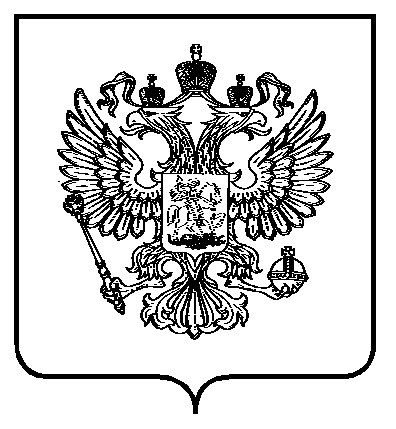 Об утверждении типовых дополнительных профессиональных программ 
в области промышленной безопасностиВ соответствии с пунктом 3 части 7 статьи 76 Федерального закона 
от 29 декабря 2012 г. № 273-ФЗ «Об образовании в Российской Федерации» (Собрание законодательства Российской Федерации, 2013, № 19, ст. 2326; 
№ 23, ст. 2878; № 27, ст. 3462; № 30, ст. 4036; № 48, ст. 6165; 2014, № 6, ст. 562, 566; № 19, ст. 2289; № 22, ст. 2769; № 23, ст. 2933; № 26, ст. 3388; № 30, 
ст. 4217, 4257, 4263; 2015, № 1, ст. 42, 53; № 18, ст. 2625; № 27, ст. 3951, 3989; № 29, ст. 4339, 4364; № 51, ст. 7241; 2016, № 1, ст. 8, 9; № 1, ст. 24, 72, 78; № 10, ст. 1320; № 23, ст. 3289, 3290;  № 27, ст. 4160, 4219, 4223, 4238, 4239, 4246, 4292; 2017, № 18, ст. 2670; № 31, ст. 4765; № 50, ст. 7563; 2018, № 1, ст. 57; 
№ 9, ст. 1282; № 11, ст. 1591; № 27, ст. 3945, 3953; № 31, ст. 4860) приказываю:Утвердить типовые дополнительные профессиональные программы  в области промышленной безопасности согласно приложениям.Настоящий приказ вступает в силу с 1 января 2019 г.Руководитель                                                                                           А.В. АлёшинПриложение № 1 к приказуФедеральной службыпо экологическому, технологическомуи атомному надзоруот __________________ № __________Типовая дополнительная профессиональная программа
(программа повышения квалификации)
«Общие требования промышленной безопасности»1. Общие положения	Типовая дополнительная профессиональная программа (программа повышения квалификации) «Общие требования промышленной безопасности» (далее – ДПП) разработана в соответствии с нормами Федерального закона от 29 декабря 2012 г. № 273-ФЗ «Об образовании в Российской Федерации» (Собрание законодательства Российской Федерации, 2013, № 19, ст. 2326; № 23, ст. 2878; № 27,  ст. 3462; № 30, ст. 4036; № 48, ст. 6165; 2014, № 6, ст. 562, 566; № 19, ст. 2289; № 22, ст. 2769; № 23, ст. 2933; № 26, ст. 3388; № 30, ст. 4217, 4257, 4263; 2015, № 1, ст. 42, 53; № 18, ст. 2625; № 27, ст. 3951, 3989; № 29, ст. 4339, 4364; № 51, ст. 7241; 2016, № 1, ст. 8, 9; № 1, ст. 24, 72, 78; № 10, ст. 1320; № 23, ст. 3289, 3290; № 27, ст. 4160, 4219, 4223, 4238, 4239, 4246, 4292; 2017, № 18, ст. 2670; № 31, ст. 4765; № 50, ст. 7563; 2018, № 1, ст. 57; № 9, ст. 1282; № 11, ст. 1591; № 27, ст. 3945, 3953; № 31, ст. 4860), с учетом требований приказа Минобрнауки России от 1 июля 2013 г. № 499 «Об утверждении Порядка организации и осуществления образовательной деятельности по дополнительным профессиональным программам» (зарегистрирован Минюстом России 20 августа 2013 г., регистрационный № 29444), с изменением внесенным приказом Минобрнауки России от 15 ноября 2013 г. № 1244 «О внесении изменений в Порядок организации и осуществлении образовательной деятельности по дополнительным профессиональным программам, утвержденный приказом Министерства образования и науки Российской Федерации от 1 июля 2013 г. № 499» (зарегистрирован Минюстом России 14 января 2014 г., регистрационный номер № 31014) и федерального государственного образовательного стандарта высшего образования по направлению подготовки 20.03.01 «Техносферная безопасность» (уровень бакалавриата), утвержденного приказом Минобрнауки России от 21 марта 2016 г. № 246 (зарегистрирован Минюстом России 20 апреля 2016 г., регистрационный № 41872).	Повышение квалификации, осуществляемое в соответствии с ДПП (далее – обучение), может проводиться по выбору образовательной организации в соответствии с учебным планом в очной, очно-заочной, заочной формах обучения с применением электронного обучения и дистанционных образовательных технологий.	Разделы, включенные в учебный план ДПП, используются для последующей разработки календарного учебного графика, рабочих программ учебных предметов, курсов, дисциплин (модулей), оценочных материалов, учебно-методического обеспечения ДПП, иных видов учебной деятельности обучающихся и форм аттестации. ДПП разрабатываются образовательной организацией (организацией, осуществляющей образовательную деятельность) самостоятельно, с учетом актуальных положений законодательства об образовании и законодательства о промышленной безопасности.	Примерный срок освоения ДПП составляет не менее 72 академических часов.	Обучающимися по ДПП могут быть работники в области промышленной безопасности или иные лица (далее – слушатели).2. Цель и планируемые результаты обучения	Целью обучения слушателей по ДПП является совершенствование компетенций, необходимых для профессиональной деятельности работника в области промышленной безопасности.	Результатами обучения слушателей по ДПП является повышение уровня их профессиональных компетенций за счет актуализации знаний и умений в области промышленной безопасности в Российской Федерации.	В ходе освоения ДПП слушателем совершенствуются следующие профессиональные компетенции:	1) проектно-конструкторская деятельность:	- способность оценивать риск и определять меры по обеспечению безопасности разрабатываемой техники (ПК-3);	2) сервисно-эксплуатационная деятельность:	- способность принимать участие в установке (монтаже), эксплуатации средств защиты (ПК-6);	3) организационно-управленческая деятельность:	- способность использовать знание организационных основ безопасности различных производственных процессов в чрезвычайных ситуациях (ПК-10);	- способность применять действующие нормативные правовые акты для решения задач обеспечения безопасности объектов защиты (ПК-12)	4) экспертная, надзорная и инспекционно-аудиторская деятельность:	- готовность осуществлять проверки безопасного состояния объектов различного назначения, участвовать в экспертизах их безопасности, регламентированных действующим законодательством Российской Федерации (ПК-18).	Карта компетенции раскрывает компонентный состав компетенции, технологии ее формирования и оценки:	1) Дисциплинарная карта компетенции ПК-3.		2) Дисциплинарная карта компетенции ПК-6	3) Дисциплинарная карта компетенции ПК-10	4) Дисциплинарная карта компетенции ПК-12	5) Дисциплинарная карта компетенции ПК-18В результате освоения ДПП слушатель:должен знать:нормативно-правовую базу в области промышленной безопасности;общие требования промышленной безопасности в отношении опасных производственных объектов;основы эксплуатации технических устройств и технологических процессов производств в соответствии с требованиями промышленной безопасности;основные аспекты лицензирования, декларирования и экспертизы опасных производственных объектов;основные функции и полномочия органов государственного надзора и контроля за соблюдением требований промышленной безопасности;методы снижения риска аварийности на опасных производственных объектах;	должен уметь:пользоваться нормативно-правовой документацией, регламентирующей деятельность промышленных предприятий;обеспечивать техническую безопасность и устойчивость технических средств и технологических процессов;использовать знание организационных основ безопасности различных производственных процессов в чрезвычайных ситуациях;оценивать последствия воздействия опасных и вредных производственных факторов на человека и применять меры защиты от них.должен владеть:навыками использования в работе нормативной-технической документации по обработке данных;методами результативного планирования и безопасной организации работ;навыками оценки организационных ситуаций, позволяющих понимать производственную ситуацию в организации, эксплуатирующей опасные производственные объекты;3. Учебный план	Учебный план ДПП определяет перечень, последовательность, общую трудоемкость дисциплин и формы контроля знаний.	Образовательная деятельность слушателей предусматривает следующие виды учебных занятий и учебных работ:лекции;практические, самостоятельные работы;итоговая аттестация (в форме, определяемой образовательной организацией или организацией, осуществляющей образовательную деятельность самостоятельно).4. Примерный учебный план программы повышения квалификации «Общие требования промышленной безопасности»	Матрица соотнесения учебных предметов, курсов, дисциплин (модулей) учебного плана ДПП и формируемых в них профессиональных компетенций5. Календарный учебный график	Календарный учебный график представляет собой график учебного процесса, устанавливающий последовательность и продолжительность обучения и итоговой аттестации по учебным неделям и (или) дням. 	Календарный учебный график является неотъемлемой частью ДПП и разрабатывается с учетом выбранной формы обучения (очной, очно-заочной, заочной с применением электронного обучения и дистанционных образовательных технологий).6. Рабочая программа учебных предметов, курсов, дисциплин (модулей)	Рабочая программа учебных предметов, курсов, дисциплин (модулей) содержит перечень тем, а также рассматриваемых в них вопросов с учетом их трудоемкости.	Рабочая программа учебных предметов, курсов, дисциплин (модулей) является неотъемлемой частью ДПП и разрабатывается с учетом законодательства в области промышленной безопасности при осуществлении работ на опасных производственных объектах.7. Организационно-педагогические условия реализации ДПП	Образовательная организация (организация, осуществляющая образовательную деятельность) должна обеспечить необходимые материально-технические условия (наличие специализированных технических средств обучения, лицензированного программного обеспечения, специализированных демонстрационных средств и оборудования и т.п.) для реализации ДПП.		Выбор методов обучения с применением современных инновационных образовательных технологий и средств обучения, методов контроля и управления образовательным процессом определяется образовательной организацией (организацией, осуществляющей образовательную деятельность) самостоятельно.	Реализация ДПП обеспечивается научно-педагогическими кадрами образовательной организации (организации, осуществляющей образовательную деятельность), допустимо привлечение к образовательному процессу высококвалифицированных специалистов из числа руководителей и ведущих специалистов государственных органов, учреждений, а также преподавателей ведущих российских и иностранных образовательных организаций.8. Формы аттестации	Освоение ДПП завершается итоговой аттестацией слушателей в форме, определяемой образовательной организацией (организацией, осуществляющей образовательную деятельность), самостоятельно.	Лицам, успешно освоившим ДПП и прошедшим итоговую аттестацию, выдается удостоверение о повышении квалификации установленного образца.	Лицам, не прошедшим итоговую аттестацию или получившим на итоговой аттестации неудовлетворительные результаты, а также лицам, освоившим часть ДПП и (или) отчисленным из образовательной организации (организации, осуществляющей образовательную деятельность), выдается справка об обучении или о периоде обучения по образцу, самостоятельно устанавливаемому организацией._____________Приложение № 1 к приказуФедеральной службыпо экологическому, технологическомуи атомному надзоруот __________________ № __________Типовая дополнительная профессиональная программа
(программа повышения квалификации)
«Требования промышленной безопасности в химической, нефтехимической и нефтеперерабатывающей промышленности»1. Общие положения	Типовая дополнительная профессиональная программа (программа повышения квалификации) «Требования промышленной безопасности в химической, нефтехимической и нефтеперерабатывающей промышленности» (далее – ДПП) разработана в соответствии с нормами Федерального закона от 29 декабря 2012 г. № 273-ФЗ «Об образовании в Российской Федерации» (Собрание законодательства Российской Федерации, 2013, № 19, ст. 2326; № 23, ст. 2878; № 27,  ст. 3462; № 30, ст. 4036; № 48, ст. 6165; 2014, № 6, ст. 562, 566; № 19, ст. 2289; № 22, ст. 2769; № 23, ст. 2933; № 26, ст. 3388; № 30, ст. 4217, 4257, 4263; 2015, № 1, ст. 42, 53; № 18, ст. 2625; № 27, ст. 3951, 3989; № 29, ст. 4339, 4364; № 51, ст. 7241; 2016, № 1, ст. 8, 9; № 1, ст. 24, 72, 78; № 10, ст. 1320; № 23, ст. 3289, 3290; № 27, ст. 4160, 4219, 4223, 4238, 4239, 4246, 4292; 2017, № 18, ст. 2670; № 31, ст. 4765; № 50, ст. 7563; 2018, № 1, ст. 57; № 9, ст. 1282; № 11, ст. 1591; № 27, ст. 3945, 3953; № 31, ст. 4860), с учетом требований приказа Минобрнауки России от 1 июля 2013 г. № 499 «Об утверждении Порядка организации и осуществления образовательной деятельности по дополнительным профессиональным программам» (зарегистрирован Минюстом России 20 августа 2013 г., регистрационный № 29444), с изменением внесенным приказом Минобрнауки России от 15 ноября 2013 г. № 1244 «О внесении изменений в Порядок организации и осуществлении образовательной деятельности по дополнительным профессиональным программам, утвержденный приказом Министерства образования и науки Российской Федерации от 1 июля 2013 г. № 499» (зарегистрирован Минюстом России 14 января 2014 г., регистрационный номер № 31014) и федерального государственного образовательного стандарта среднего профессионального образования по специальности 18.02.09 «Переработка нефти и газа», утвержденного приказом Минобрнауки Российской Федерации от 23 апреля 2014 г. № 401 (зарегистрирован Минюстом России 19 июня 2014 г., регистрационный № 32807).	Повышение квалификации, осуществляемое в соответствии с ДПП (далее – обучение), может проводиться по выбору образовательной организации в соответствии с учебным планом в очной, очно-заочной, заочной формах обучения с применением электронного обучения и дистанционных образовательных технологий.	Разделы, включенные в учебный план ДПП, используются для последующей разработки календарного учебного графика, рабочих программ учебных предметов, курсов, дисциплин (модулей), оценочных материалов, учебно-методического обеспечения ДПП, иных видов учебной деятельности обучающихся и форм аттестации. ДПП разрабатываются образовательной организацией (организацией, осуществляющей образовательную деятельность) самостоятельно, с учетом актуальных положений законодательства об образовании и законодательства о промышленной безопасности.	Примерный срок освоения ДПП составляет не менее 72 академических часов.	Обучающимися по ДПП могут быть работники в области промышленной безопасности или иные лица (далее – слушатели).2. Цель и планируемые результаты обучения	Целью обучения слушателей по ДПП является совершенствование компетенций, необходимых для профессиональной деятельности работника в области промышленной безопасности.	Результатами обучения слушателей по ДПП является повышение уровня их профессиональных компетенций за счет актуализации знаний и умений в области промышленной безопасности в Российской Федерации.	В ходе освоения ДПП слушателем совершенствуются следующие профессиональные компетенции:	1) Эксплуатация технологического оборудования и коммуникаций:	- Обеспечивать безопасную эксплуатацию оборудования и коммуникаций при ведении технологического процесса (ПК 1.2.);	2) Ведение технологического процесса на установках высшей категории и обеспечение синхронности работы всех технологических блоков:	- Определять эффективность работы блока, выявлять уязвимые места в технологии, предлагать мероприятия, дающие наилучшие результаты (ПК 2.3.);	- Выполнять правила по охране труда, промышленной и пожарной безопасности при эксплуатации технологического оборудования и коммуникаций (ПК 2.5.);	3) Предупреждение и устранение возникающих производственных инцидентов:	- Анализировать причины отказа, повреждения технических устройств и принимать меры по их устранению (ПК 3.1.);	- Разрабатывать меры по предупреждению инцидентов на технологическом блоке (ПК 3.3.)	Карта компетенции раскрывает компонентный состав компетенции, технологии ее формирования и оценки:	1) Дисциплинарная карта компетенции ПК 1.2.		2) Дисциплинарная карта компетенции ПК 2.3.	3) Дисциплинарная карта компетенции ПК 2.5.	4) Дисциплинарная карта компетенции ПК 3.1.	5) Дисциплинарная карта компетенции ПК 3.3.В результате освоения ДПП слушатель:должен знать:нормативно-правовую базу в области промышленной безопасности;общие требования промышленной безопасности в отношении опасных производственных объектов;основы эксплуатации технических устройств и технологических процессов производств в соответствии с требованиями промышленной безопасности;основные аспекты лицензирования, декларирования и экспертизы опасных производственных объектов;основные функции и полномочия органов государственного надзора и контроля за соблюдением требований промышленной безопасности;методы снижения риска аварийности на опасных производственных объектах;	должен уметь:пользоваться нормативно-правовой документацией, регламентирующей деятельность промышленных предприятий;обеспечивать техническую безопасность и устойчивость технических средств и технологических процессов;использовать знание организационных основ безопасности различных производственных процессов в чрезвычайных ситуациях;оценивать последствия воздействия опасных и вредных производственных факторов на человека и применять меры защиты от них.должен владеть:навыками использования в работе нормативной-технической документации по обработке данных;методами результативного планирования и безопасной организации работ;навыками оценки организационных ситуаций, позволяющих понимать производственную ситуацию в организации, эксплуатирующей опасные производственные объекты;3. Учебный план	Учебный план ДПП определяет перечень, последовательность, общую трудоемкость дисциплин и формы контроля знаний.	Образовательная деятельность слушателей предусматривает следующие виды учебных занятий и учебных работ:лекции;практические, самостоятельные работы;итоговая аттестация (в форме, определяемой образовательной организацией или организацией, осуществляющей образовательную деятельность самостоятельно).4. Примерный учебный план программы повышения квалификации «Требования промышленной безопасности в химической, нефтехимической и нефтеперерабатывающей промышленности»	Матрица соотнесения учебных предметов, курсов, дисциплин (модулей) учебного плана ДПП и формируемых в них профессиональных компетенций5. Календарный учебный график	Календарный учебный график представляет собой график учебного процесса, устанавливающий последовательность и продолжительность обучения и итоговой аттестации по учебным неделям и (или) дням. 	Календарный учебный график является неотъемлемой частью ДПП и разрабатывается с учетом выбранной формы обучения (очной, очно-заочной, заочной с применением электронного обучения и дистанционных образовательных технологий).6. Рабочая программа учебных предметов, курсов, дисциплин (модулей)	Рабочая программа учебных предметов, курсов, дисциплин (модулей) содержит перечень тем, а также рассматриваемых в них вопросов с учетом их трудоемкости.	Рабочая программа учебных предметов, курсов, дисциплин (модулей) является неотъемлемой частью ДПП и разрабатывается с учетом законодательства в области промышленной безопасности при осуществлении работ на опасных производственных объектах.7. Организационно-педагогические условия реализации ДПП	Образовательная организация (организация, осуществляющая образовательную деятельность) должна обеспечить необходимые материально-технические условия (наличие специализированных технических средств обучения, лицензированного программного обеспечения, специализированных демонстрационных средств и оборудования и т.п.) для реализации ДПП.		Выбор методов обучения с применением современных инновационных образовательных технологий и средств обучения, методов контроля и управления образовательным процессом определяется образовательной организацией (организацией, осуществляющей образовательную деятельность) самостоятельно.	Реализация ДПП обеспечивается научно-педагогическими кадрами образовательной организации (организации, осуществляющей образовательную деятельность), допустимо привлечение к образовательному процессу высококвалифицированных специалистов из числа руководителей и ведущих специалистов государственных органов, учреждений, а также преподавателей ведущих российских и иностранных образовательных организаций.8. Формы аттестации	Освоение ДПП завершается итоговой аттестацией слушателей в форме, определяемой образовательной организацией (организацией, осуществляющей образовательную деятельность), самостоятельно.	Лицам, успешно освоившим ДПП и прошедшим итоговую аттестацию, выдается удостоверение о повышении квалификации установленного образца.	Лицам, не прошедшим итоговую аттестацию или получившим на итоговой аттестации неудовлетворительные результаты, а также лицам, освоившим часть ДПП и (или) отчисленным из образовательной организации (организации, осуществляющей образовательную деятельность), выдается справка об обучении или о периоде обучения по образцу, самостоятельно устанавливаемому организацией._____________Приложение № 3 к приказуФедеральной службыпо экологическому, технологическомуи атомному надзоруот __________________ № __________Типовая дополнительная профессиональная программа
(программа повышения квалификации)
«Требования промышленной безопасности в нефтяной и газовой промышленности»1. Общие положения	Типовая дополнительная профессиональная программа (программа повышения квалификации) «Требования промышленной безопасности в нефтяной и газовой промышленности» (далее – ДПП) разработана в соответствии с нормами Федерального закона от 29 декабря 2012 г. № 273-ФЗ «Об образовании в Российской Федерации» (Собрание законодательства Российской Федерации, 2013, № 19, ст. 2326; № 23, ст. 2878; № 27,  ст. 3462; № 30, ст. 4036; № 48, ст. 6165; 2014, № 6, ст. 562, 566; № 19, ст. 2289; № 22, ст. 2769; № 23, ст. 2933; № 26, ст. 3388; № 30, ст. 4217, 4257, 4263; 2015, № 1, ст. 42, 53; № 18, ст. 2625; № 27, ст. 3951, 3989; № 29, ст. 4339, 4364; № 51, ст. 7241; 2016, № 1, ст. 8, 9; № 1, ст. 24, 72, 78; № 10, ст. 1320; № 23, ст. 3289, 3290; № 27, ст. 4160, 4219, 4223, 4238, 4239, 4246, 4292; 2017, № 18, ст. 2670; № 31, ст. 4765; № 50, ст. 7563; 2018, № 1, ст. 57; № 9, ст. 1282; № 11, ст. 1591; № 27, ст. 3945, 3953; № 31, ст. 4860), с учетом требований приказа Минобрнауки России от 1 июля 2013 г. № 499 «Об утверждении Порядка организации и осуществления образовательной деятельности по дополнительным профессиональным программам» (зарегистрирован Минюстом России 20 августа 2013 г., регистрационный № 29444), с изменением внесенным приказом Минобрнауки России от 15 ноября 2013 г. № 1244 «О внесении изменений в Порядок организации и осуществлении образовательной деятельности по дополнительным профессиональным программам, утвержденный приказом Министерства образования и науки Российской Федерации от 1 июля 2013 г. № 499» (зарегистрирован Минюстом России 14 января 2014 г., регистрационный номер № 31014) и федерального государственного образовательного стандарта высшего образования по направлению 21.03.01 «Нефтегазовое дело» (уровень бакалавриата), утвержденного приказом Минобрнауки Российской Федерации от 9 февраля 2018 г. № 96 (зарегистрирован Минюстом России 2 марта 2018 г., регистрационный № 50225).	Повышение квалификации, осуществляемое в соответствии с ДПП (далее – обучение), может проводиться по выбору образовательной организации в соответствии с учебным планом в очной, очно-заочной, заочной формах обучения с применением электронного обучения и дистанционных образовательных технологий.	Разделы, включенные в учебный план ДПП, используются для последующей разработки календарного учебного графика, рабочих программ учебных предметов, курсов, дисциплин (модулей), оценочных материалов, учебно-методического обеспечения ДПП, иных видов учебной деятельности обучающихся и форм аттестации. ДПП разрабатываются образовательной организацией (организацией, осуществляющей образовательную деятельность) самостоятельно, с учетом актуальных положений законодательства об образовании и законодательства о промышленной безопасности.	Примерный срок освоения ДПП составляет не менее 72 академических часов.	Обучающимися по ДПП могут быть работники в области промышленной безопасности или иные лица (далее – слушатели).2. Цель и планируемые результаты обучения	Целью обучения слушателей по ДПП является совершенствование компетенций, необходимых для профессиональной деятельности работника в области промышленной безопасности.	Результатами обучения слушателей по ДПП является повышение уровня их профессиональных компетенций за счет актуализации знаний и умений в области промышленной безопасности в Российской Федерации.	В ходе освоения ДПП слушателем совершенствуются следующие профессиональные компетенции:	1) Использование инструментов и оборудования:	- Способность проводить измерения и наблюдения, обрабатывать и представлять экспериментальные данные (ОПК-4);	2) Исследование:	- Способность решать задачи в области профессиональной деятельности с применением современных информационных технологий и прикладных аппаратно-программных средств (ОПК-5);	3) Принятие решений:	- Способность принимать обоснованные технические решения в профессиональной деятельности, выбирать эффективные и безопасные технические средства, и технологии (ОПК-6);	4) Применение прикладных знаний		- Способность анализировать, составлять и применять техническую документацию, связанную с профессиональной деятельностью, в соответствии с действующими нормативными правовыми актами (ОПК-7).	Карта компетенции раскрывает компонентный состав компетенции, технологии ее формирования и оценки:	1) Дисциплинарная карта компетенции ОПК-4.		2) Дисциплинарная карта компетенции ОПК-5.	3) Дисциплинарная карта компетенции ОПК-6.	4) Дисциплинарная карта компетенции ОПК-7.В результате освоения ДПП слушатель:должен знать:нормативно-правовую базу в области промышленной безопасности;общие требования промышленной безопасности в отношении опасных производственных объектов;основы эксплуатации технических устройств и технологических процессов производств в соответствии с требованиями промышленной безопасности;основные аспекты лицензирования, декларирования и экспертизы опасных производственных объектов;основные функции и полномочия органов государственного надзора и контроля за соблюдением требований промышленной безопасности;методы снижения риска аварийности на опасных производственных объектах;	должен уметь:пользоваться нормативно-правовой документацией, регламентирующей деятельность промышленных предприятий;обеспечивать техническую безопасность и устойчивость технических средств и технологических процессов;использовать знание организационных основ безопасности различных производственных процессов в чрезвычайных ситуациях;оценивать последствия воздействия опасных и вредных производственных факторов на человека и применять меры защиты от них.должен владеть:навыками использования в работе нормативной-технической документации по обработке данных;методами результативного планирования и безопасной организации работ;навыками оценки организационных ситуаций, позволяющих понимать производственную ситуацию в организации, эксплуатирующей опасные производственные объекты;3. Учебный план	Учебный план ДПП определяет перечень, последовательность, общую трудоемкость дисциплин и формы контроля знаний.	Образовательная деятельность слушателей предусматривает следующие виды учебных занятий и учебных работ:лекции;практические, самостоятельные работы;итоговая аттестация (в форме, определяемой образовательной организацией или организацией, осуществляющей образовательную деятельность самостоятельно).4. Примерный учебный план программы повышения квалификации «Требования промышленной безопасности в нефтяной и газовой промышленности»	Матрица соотнесения учебных предметов, курсов, дисциплин (модулей) учебного плана ДПП и формируемых в них общепрофессиональных компетенций5. Календарный учебный график	Календарный учебный график представляет собой график учебного процесса, устанавливающий последовательность и продолжительность обучения и итоговой аттестации по учебным неделям и (или) дням. 	Календарный учебный график является неотъемлемой частью ДПП и разрабатывается с учетом выбранной формы обучения (очной, очно-заочной, заочной с применением электронного обучения и дистанционных образовательных технологий).6. Рабочая программа учебных предметов, курсов, дисциплин (модулей)	Рабочая программа учебных предметов, курсов, дисциплин (модулей) содержит перечень тем, а также рассматриваемых в них вопросов с учетом их трудоемкости.	Рабочая программа учебных предметов, курсов, дисциплин (модулей) является неотъемлемой частью ДПП и разрабатывается с учетом законодательства в области промышленной безопасности при осуществлении работ на опасных производственных объектах.7. Организационно-педагогические условия реализации ДПП	Образовательная организация (организация, осуществляющая образовательную деятельность) должна обеспечить необходимые материально-технические условия (наличие специализированных технических средств обучения, лицензированного программного обеспечения, специализированных демонстрационных средств и оборудования и т.п.) для реализации Программы.		Выбор методов обучения с применением современных инновационных образовательных технологий и средств обучения, методов контроля и управления образовательным процессом определяется образовательной организацией (организацией, осуществляющей образовательную деятельность) самостоятельно.	Реализация ДПП обеспечивается научно-педагогическими кадрами образовательной организации (организации, осуществляющей образовательную деятельность), допустимо привлечение к образовательному процессу высококвалифицированных специалистов из числа руководителей и ведущих специалистов государственных органов, учреждений, а также преподавателей ведущих российских и иностранных образовательных организаций.8. Формы аттестации	Освоение ДПП завершается итоговой аттестацией слушателей в форме, определяемой образовательной организацией (организацией, осуществляющей образовательную деятельность), самостоятельно.	Лицам, успешно освоившим ДПП и прошедшим итоговую аттестацию, выдается удостоверение о повышении квалификации установленного образца.	Лицам, не прошедшим итоговую аттестацию или получившим на итоговой аттестации неудовлетворительные результаты, а также лицам, освоившим часть ДПП и (или) отчисленным из образовательной организации (организации, осуществляющей образовательную деятельность), выдается справка об обучении или о периоде обучения по образцу, самостоятельно устанавливаемому организацией._____________Приложение № 4 к приказуФедеральной службыпо экологическому, технологическомуи атомному надзоруот __________________ № __________Типовая дополнительная профессиональная программа
(программа повышения квалификации)
«Требования промышленной безопасности в металлургической промышленности»1. Общие положения	Типовая дополнительная профессиональная программа (программа повышения квалификации) «Требования промышленной безопасности в металлургической промышленности» (далее – ДПП) разработана в соответствии с нормами Федерального закона от 29 декабря 2012 г. № 273-ФЗ «Об образовании в Российской Федерации» (Собрание законодательства Российской Федерации, 2013, № 19, ст. 2326; № 23, ст. 2878; № 27,  ст. 3462; № 30, ст. 4036; № 48, ст. 6165; 2014, № 6, ст. 562, 566; № 19, ст. 2289; № 22, ст. 2769; № 23, ст. 2933; № 26, ст. 3388; № 30, ст. 4217, 4257, 4263; 2015, № 1, ст. 42, 53; № 18, ст. 2625; № 27, ст. 3951, 3989; № 29, ст. 4339, 4364; № 51, ст. 7241; 2016, № 1, ст. 8, 9; № 1, ст. 24, 72, 78; № 10, ст. 1320; № 23, ст. 3289, 3290; № 27, ст. 4160, 4219, 4223, 4238, 4239, 4246, 4292; 2017, № 18, ст. 2670; № 31, ст. 4765; № 50, ст. 7563; 2018, № 1, ст. 57; № 9, ст. 1282; № 11, ст. 1591; № 27, ст. 3945, 3953; № 31, ст. 4860), с учетом требований приказа Минобрнауки России от 1 июля 2013 г. № 499 «Об утверждении Порядка организации и осуществления образовательной деятельности по дополнительным профессиональным программам» (зарегистрирован Минюстом России 20 августа 2013 г., регистрационный № 29444), с изменением внесенным приказом Минобрнауки России от 15 ноября 2013 г. № 1244 «О внесении изменений в Порядок организации и осуществлении образовательной деятельности по дополнительным профессиональным программам, утвержденный приказом Министерства образования и науки Российской Федерации от 1 июля 2013 г. № 499» (зарегистрирован Минюстом России 14 января 2014 г., регистрационный номер № 31014) и федерального государственного образовательного стандарта высшего образования по направлению 22.03.02 «Металлургия» (уровень бакалавриата), утвержденного приказом Минобрнауки Российской Федерации от 4 декабря 2015 г. № 1427 (зарегистрирован Минюстом России 31 декабря 2015 г., регистрационный № 40510).	Повышение квалификации, осуществляемое в соответствии с ДПП (далее – обучение), может проводиться по выбору образовательной организации в соответствии с учебным планом в очной, очно-заочной, заочной формах обучения с применением электронного обучения и дистанционных образовательных технологий.	Разделы, включенные в учебный план ДПП, используются для последующей разработки календарного учебного графика, рабочих программ учебных предметов, курсов, дисциплин (модулей), оценочных материалов, учебно-методического обеспечения ДПП, иных видов учебной деятельности обучающихся и форм аттестации. ДПП разрабатываются образовательной организацией (организацией, осуществляющей образовательную деятельность) самостоятельно, с учетом актуальных положений законодательства об образовании и законодательства о промышленной безопасности.	Примерный срок освоения ДПП составляет не менее 72 академических часов.	Обучающимися по ДПП могут быть работники в области промышленной безопасности или иные лица (далее – слушатели).2. Цель и планируемые результаты обучения	Целью обучения слушателей по ДПП является совершенствование компетенций, необходимых для профессиональной деятельности работника в области промышленной безопасности.	Результатами обучения слушателей по ДПП является повышение уровня их профессиональных компетенций за счет актуализации знаний и умений в области промышленной безопасности в Российской Федерации.	В ходе освоения ДПП слушателем совершенствуются следующие профессиональные компетенции:	1) научно-исследовательская деятельность:	- способность выбирать методы исследования, планировать и проводить необходимые эксперименты, интерпретировать результаты и делать выводы (ПК-2);	2) производственно-технологическая деятельность:	- способность осуществлять и корректировать технологические процессы в металлургии и материалообработке (ПК-10);	- способностью осуществлять выбор материалов для изделий различного назначения с учетом эксплуатационных требований и охраны окружающей среды (ПК-12);	- способность обосновывать выбор оборудования для осуществления технологических процессов (ПК-16).	Карта компетенции раскрывает компонентный состав компетенции, технологии ее формирования и оценки:	1) Дисциплинарная карта компетенции ПК-2.		2) Дисциплинарная карта компетенции ПК-10.	3) Дисциплинарная карта компетенции ПК-12.	4) Дисциплинарная карта компетенции ПК-16.В результате освоения ДПП слушатель:должен знать:нормативно-правовую базу в области промышленной безопасности;общие требования промышленной безопасности в отношении опасных производственных объектов;основы эксплуатации технических устройств и технологических процессов производств в соответствии с требованиями промышленной безопасности;основные аспекты лицензирования, декларирования и экспертизы опасных производственных объектов;основные функции и полномочия органов государственного надзора и контроля за соблюдением требований промышленной безопасности;методы снижения риска аварийности на опасных производственных объектах;	должен уметь:пользоваться нормативно-правовой документацией, регламентирующей деятельность промышленных предприятий;обеспечивать техническую безопасность и устойчивость технических средств и технологических процессов;использовать знание организационных основ безопасности различных производственных процессов в чрезвычайных ситуациях;оценивать последствия воздействия опасных и вредных производственных факторов на человека и применять меры защиты от них.должен владеть:навыками использования в работе нормативной-технической документации по обработке данных;методами результативного планирования и безопасной организации работ;навыками оценки организационных ситуаций, позволяющих понимать производственную ситуацию в организации, эксплуатирующей опасные производственные объекты;3. Учебный план	Учебный план ДПП определяет перечень, последовательность, общую трудоемкость дисциплин и формы контроля знаний.	Образовательная деятельность слушателей предусматривает следующие виды учебных занятий и учебных работ:лекции;практические, самостоятельные работы;итоговая аттестация (в форме, определяемой образовательной организацией или организацией, осуществляющей образовательную деятельность самостоятельно).4. Примерный учебный план программы повышения квалификации «Требования промышленной безопасности в металлургической промышленности»	Матрица соотнесения учебных предметов, курсов, дисциплин (модулей) учебного плана ДПП и формируемых в них профессиональных компетенций5. Календарный учебный график	Календарный учебный график представляет собой график учебного процесса, устанавливающий последовательность и продолжительность обучения и итоговой аттестации по учебным неделям и (или) дням. 	Календарный учебный график является неотъемлемой частью ДПП и разрабатывается с учетом выбранной формы обучения (очной, очно-заочной, заочной с применением электронного обучения и дистанционных образовательных технологий).6. Рабочая программа учебных предметов, курсов, дисциплин (модулей)	Рабочая программа учебных предметов, курсов, дисциплин (модулей) содержит перечень тем, а также рассматриваемых в них вопросов с учетом их трудоемкости.	Рабочая программа учебных предметов, курсов, дисциплин (модулей) является неотъемлемой частью ДПП и разрабатывается с учетом законодательства в области промышленной безопасности при осуществлении работ на опасных производственных объектах.7. Организационно-педагогические условия реализации ДПП	Образовательная организация (организация, осуществляющая образовательную деятельность) должна обеспечить необходимые материально-технические условия (наличие специализированных технических средств обучения, лицензированного программного обеспечения, специализированных демонстрационных средств и оборудования и т.п.) для реализации ДПП.		Выбор методов обучения с применением современных инновационных образовательных технологий и средств обучения, методов контроля и управления образовательным процессом определяется образовательной организацией (организацией, осуществляющей образовательную деятельность) самостоятельно.	Реализация ДПП обеспечивается научно-педагогическими кадрами образовательной организации (организации, осуществляющей образовательную деятельность), допустимо привлечение к образовательному процессу высококвалифицированных специалистов из числа руководителей и ведущих специалистов государственных органов, учреждений, а также преподавателей ведущих российских и иностранных образовательных организаций.8. Формы аттестации	Освоение ДПП завершается итоговой аттестацией слушателей в форме, определяемой образовательной организацией (организацией, осуществляющей образовательную деятельность), самостоятельно.	Лицам, успешно освоившим ДПП и прошедшим итоговую аттестацию, выдается удостоверение о повышении квалификации установленного образца.	Лицам, не прошедшим итоговую аттестацию или получившим на итоговой аттестации неудовлетворительные результаты, а также лицам, освоившим часть ДПП и (или) отчисленным из образовательной организации (организации, осуществляющей образовательную деятельность), выдается справка об обучении или о периоде обучения по образцу, самостоятельно устанавливаемому организацией._____________Приложение № 5 к приказуФедеральной службыпо экологическому, технологическомуи атомному надзоруот __________________ № __________Типовая дополнительная профессиональная программа
(программа повышения квалификации)
«Требования промышленной безопасности в горнорудной промышленности»1. Общие положения	Типовая дополнительная профессиональная программа (программа повышения квалификации) «Требования промышленной безопасности в горнорудной промышленности» (далее – ДПП) разработана в соответствии с нормами Федерального закона от 29 декабря 2012 г. № 273-ФЗ «Об образовании в Российской Федерации» (Собрание законодательства Российской Федерации, 2013, № 19, ст. 2326; № 23, ст. 2878; № 27,  ст. 3462; № 30, ст. 4036; № 48, ст. 6165; 2014, № 6, ст. 562, 566; № 19, ст. 2289; № 22, ст. 2769; № 23, ст. 2933; № 26, ст. 3388; № 30, ст. 4217, 4257, 4263; 2015, № 1, ст. 42, 53; № 18, ст. 2625; № 27, ст. 3951, 3989; № 29, ст. 4339, 4364; № 51, ст. 7241; 2016, № 1, ст. 8, 9; № 1, ст. 24, 72, 78; № 10, ст. 1320; № 23, ст. 3289, 3290; № 27, ст. 4160, 4219, 4223, 4238, 4239, 4246, 4292; 2017, № 18, ст. 2670; № 31, ст. 4765; № 50, ст. 7563; 2018, № 1, ст. 57; № 9, ст. 1282; № 11, ст. 1591; № 27, ст. 3945, 3953; № 31, ст. 4860), с учетом требований приказа Минобрнауки России от 1 июля 2013 г. № 499 «Об утверждении Порядка организации и осуществления образовательной деятельности по дополнительным профессиональным программам» (зарегистрирован Минюстом России 20 августа 2013 г., регистрационный № 29444), с изменением внесенным приказом Минобрнауки России от 15 ноября 2013 г. № 1244 «О внесении изменений в Порядок организации и осуществлении образовательной деятельности по дополнительным профессиональным программам, утвержденный приказом Министерства образования и науки Российской Федерации от 1 июля 2013 г. № 499» (зарегистрирован Минюстом России 14 января 2014 г., регистрационный номер № 31014) и федерального государственного образовательного стандарта высшего образования по направлению 21.05.04 «Горное дело» (уровень специалист), утвержденного приказом Минобрнауки Российской Федерации от 17 октября 2016 г. № 1298 (зарегистрирован Минюстом России 30 ноября 2016 г., регистрационный № 44291).	Повышение квалификации, осуществляемое в соответствии с ДПП (далее – обучение), может проводиться по выбору образовательной организации в соответствии с учебным планом в очной, очно-заочной, заочной формах обучения с применением электронного обучения и дистанционных образовательных технологий.	Разделы, включенные в учебный план ДПП, используются для последующей разработки календарного учебного графика, рабочих программ учебных предметов, курсов, дисциплин (модулей), оценочных материалов, учебно-методического обеспечения ДПП, иных видов учебной деятельности обучающихся и форм аттестации. ДПП разрабатываются образовательной организацией (организацией, осуществляющей образовательную деятельность) самостоятельно, с учетом актуальных положений законодательства об образовании и законодательства о промышленной безопасности.	Примерный срок освоения ДПП составляет не менее 72 академических часов.	Обучающимися по ДПП могут быть работники в области промышленной безопасности или иные лица (далее – слушатели).2. Цель и планируемые результаты обучения	Целью обучения слушателей по ДПП является совершенствование компетенций, необходимых для профессиональной деятельности работника в области промышленной безопасности.	Результатами обучения слушателей по ДПП является повышение уровня их профессиональных компетенций за счет актуализации знаний и умений в области промышленной безопасности в Российской Федерации.	В ходе освоения ДПП слушателем совершенствуются следующие профессиональные компетенции:	1) производственно-технологическая деятельность:	- владеть основными принципами технологий эксплуатационной разведки, добычи, переработки твердых полезных ископаемых, строительства и эксплуатации подземных объектов (ПК-3);	- использовать нормативных документов по безопасности и промышленной санитарии при проектировании, строительстве и эксплуатации предприятий по эксплуатационной разведке, добыче и переработке твердых полезных ископаемых и подземных объектов (ПК-6);	2) организационно-управленческая деятельность:	- владеть законодательными основами недропользования и обеспечения экологической и промышленной безопасности работ при добыче, переработке полезных ископаемых, строительстве и эксплуатации подземных сооружений (ПК-10);	- способность разрабатывать и доводить до исполнителей наряды и задания на выполнение горных, горно-строительных и буровзрывных работ, осуществлять контроль качества работ и обеспечивать правильность выполнения их исполнителями, составлять графики работ и перспективные планы, инструкции, сметы, заявки на материалы и оборудование, заполнять необходимые отчётные документы в соответствии с установленными формами (ПК-11);	- готовность оперативно устранять нарушения производственных процессов, вести первичный учет выполняемых работ, анализировать оперативные и текущие показатели производства, обосновывать предложения по совершенствованию организации производства (ПК-12).	Карта компетенции раскрывает компонентный состав компетенции, технологии ее формирования и оценки:	1) Дисциплинарная карта компетенции ПК-3.		2) Дисциплинарная карта компетенции ПК-6.	3) Дисциплинарная карта компетенции ПК-10.	4) Дисциплинарная карта компетенции ПК-11.	5) Дисциплинарная карта компетенции ПК-12.В результате освоения ДПП слушатель:должен знать:нормативно-правовую базу в области промышленной безопасности;общие требования промышленной безопасности в отношении опасных производственных объектов;основы эксплуатации технических устройств и технологических процессов производств в соответствии с требованиями промышленной безопасности;основные аспекты лицензирования, декларирования и экспертизы опасных производственных объектов;основные функции и полномочия органов государственного надзора и контроля за соблюдением требований промышленной безопасности;методы снижения риска аварийности на опасных производственных объектах;	должен уметь:пользоваться нормативно-правовой документацией, регламентирующей деятельность промышленных предприятий;обеспечивать техническую безопасность и устойчивость технических средств и технологических процессов;использовать знание организационных основ безопасности различных производственных процессов в чрезвычайных ситуациях;оценивать последствия воздействия опасных и вредных производственных факторов на человека и применять меры защиты от них.должен владеть:навыками использования в работе нормативной-технической документации по обработке данных;методами результативного планирования и безопасной организации работ;навыками оценки организационных ситуаций, позволяющих понимать производственную ситуацию в организации, эксплуатирующей опасные производственные объекты;3. Учебный план	Учебный план ДПП определяет перечень, последовательность, общую трудоемкость дисциплин и формы контроля знаний.	Образовательная деятельность слушателей предусматривает следующие виды учебных занятий и учебных работ:лекции;практические, самостоятельные работы;итоговая аттестация (в форме, определяемой образовательной организацией или организацией, осуществляющей образовательную деятельность самостоятельно).4. Примерный учебный план программы повышения квалификации «Требования промышленной безопасности в горнорудной промышленности»	Матрица соотнесения учебных предметов, курсов, дисциплин (модулей) учебного плана ДПП и формируемых в них профессиональных компетенций5. Календарный учебный график	Календарный учебный график представляет собой график учебного процесса, устанавливающий последовательность и продолжительность обучения и итоговой аттестации по учебным неделям и (или) дням. 	Календарный учебный график является неотъемлемой частью ДПП и разрабатывается с учетом выбранной формы обучения (очной, очно-заочной, заочной с применением электронного обучения и дистанционных образовательных технологий).6. Рабочая программа учебных предметов, курсов, дисциплин (модулей)	Рабочая программа учебных предметов, курсов, дисциплин (модулей) содержит перечень тем, а также рассматриваемых в них вопросов с учетом их трудоемкости.	Рабочая программа учебных предметов, курсов, дисциплин (модулей) является неотъемлемой частью ДПП и разрабатывается с учетом законодательства в области промышленной безопасности при осуществлении работ на опасных производственных объектах.7. Организационно-педагогические условия реализации ДПП	Образовательная организация (организация, осуществляющая образовательную деятельность) должна обеспечить необходимые материально-технические условия (наличие специализированных технических средств обучения, лицензированного программного обеспечения, специализированных демонстрационных средств и оборудования и т.п.) для реализации ДПП.		Выбор методов обучения с применением современных инновационных образовательных технологий и средств обучения, методов контроля и управления образовательным процессом определяется образовательной организацией (организацией, осуществляющей образовательную деятельность) самостоятельно.	Реализация ДПП обеспечивается научно-педагогическими кадрами образовательной организации (организации, осуществляющей образовательную деятельность), допустимо привлечение к образовательному процессу высококвалифицированных специалистов из числа руководителей и ведущих специалистов государственных органов, учреждений, а также преподавателей ведущих российских и иностранных образовательных организаций.8. Формы аттестации	Освоение ДПП завершается итоговой аттестацией слушателей в форме, определяемой образовательной организацией (организацией, осуществляющей образовательную деятельность), самостоятельно.	Лицам, успешно освоившим ДПП и прошедшим итоговую аттестацию, выдается удостоверение о повышении квалификации установленного образца.	Лицам, не прошедшим итоговую аттестацию или получившим на итоговой аттестации неудовлетворительные результаты, а также лицам, освоившим часть ДПП и (или) отчисленным из образовательной организации (организации, осуществляющей образовательную деятельность), выдается справка об обучении или о периоде обучения по образцу, самостоятельно устанавливаемому организацией._____________Приложение № 6 к приказуФедеральной службыпо экологическому, технологическомуи атомному надзоруот __________________ № __________Типовая дополнительная профессиональная программа
(программа повышения квалификации)
«Требования промышленной безопасности в угольной промышленности»1. Общие положения	Типовая дополнительная профессиональная программа (программа повышения квалификации) «Требования промышленной безопасности в угольной промышленности» (далее – ДПП) разработана в соответствии с нормами Федерального закона от 29 декабря 2012 г. № 273-ФЗ «Об образовании в Российской Федерации» (Собрание законодательства Российской Федерации, 2013, № 19, ст. 2326; № 23, ст. 2878; № 27,  ст. 3462; № 30, ст. 4036; № 48, ст. 6165; 2014, № 6, ст. 562, 566; № 19, ст. 2289; № 22, ст. 2769; № 23, ст. 2933; № 26, ст. 3388; № 30, ст. 4217, 4257, 4263; 2015, № 1, ст. 42, 53; № 18, ст. 2625; № 27, ст. 3951, 3989; № 29, ст. 4339, 4364; № 51, ст. 7241; 2016, № 1, ст. 8, 9; № 1, ст. 24, 72, 78; № 10, ст. 1320; № 23, ст. 3289, 3290; № 27, ст. 4160, 4219, 4223, 4238, 4239, 4246, 4292; 2017, № 18, ст. 2670; № 31, ст. 4765; № 50, ст. 7563; 2018, № 1, ст. 57; № 9, ст. 1282; № 11, ст. 1591; № 27, ст. 3945, 3953; № 31, ст. 4860), с учетом требований приказа Минобрнауки России от 1 июля 2013 г. № 499 «Об утверждении Порядка организации и осуществления образовательной деятельности по дополнительным профессиональным программам» (зарегистрирован Минюстом России 20 августа 2013 г., регистрационный № 29444), с изменением внесенным приказом Минобрнауки России от 15 ноября 2013 г. № 1244 «О внесении изменений в Порядок организации и осуществлении образовательной деятельности по дополнительным профессиональным программам, утвержденный приказом Министерства образования и науки Российской Федерации от 1 июля 2013 г. № 499» (зарегистрирован Минюстом России 14 января 2014 г., регистрационный номер № 31014) и федерального государственного образовательного стандарта высшего образования по специальности 21.05.04 «Горное дело» утвержденного приказом Минобрнауки Российской Федерации от 17 октября 2016 г. № 1298 (зарегистрирован Минюстом России 10 ноября 2016 г., регистрационный № 44291) (далее – ФГОС ВО по специальности 21.05.04) и федерального государственного образовательного стандарта среднего профессионального образования по специальности 21.02.15 «Открытые горные работы» утвержденного приказом Минобрнауки Российской Федерации от 12 мая 2014 г. № 496 (зарегистрирован Минюстом России 18 июня 2014 г., регистрационный № 32773) (далее – ФГОС СПО по специальности 21.02.15).	Повышение квалификации, осуществляемое в соответствии с ДПП (далее – обучение), может проводиться по выбору образовательной организации в соответствии с учебным планом в очной, очно-заочной, заочной формах обучения с применением электронного обучения и дистанционных образовательных технологий.	Разделы, включенные в учебный план ДПП, используются для последующей разработки календарного учебного графика, рабочих программ учебных предметов, курсов, дисциплин (модулей), оценочных материалов, учебно-методического обеспечения ДПП, иных видов учебной деятельности обучающихся и форм аттестации. ДПП разрабатываются образовательной организацией (организацией, осуществляющей образовательную деятельность) самостоятельно, с учетом актуальных положений законодательства об образовании и законодательства о промышленной безопасности.	Содержание ДПП и(или) отдельных ее компонентов (учебных предметов, курсов, дисциплин (модулей)) должно быть направлено на достижение целей и планируемых результатов обучения (реализации ДПП).	Примерный срок освоения ДПП составляет не менее 72 академических часов.	Обучающимися по ДПП могут быть работники в области промышленной безопасности или иные лица (далее – слушатели).2. Цель и планируемые результаты обучения	Целью обучения слушателей по ДПП является совершенствование компетенций, необходимых для профессиональной деятельности работника в области промышленной безопасности.	Результатами обучения слушателей по ДПП является повышение уровня их профессиональных компетенций за счет актуализации знаний и умений в области промышленной безопасности в Российской Федерации.	В ходе освоения ДПП слушателем совершенствуются следующие профессиональные компетенции:ФГОС СПО по специальности 21.02.151) Ведение технологических процессов горных и взрывных работ:- организовывать и контролировать ведение горных работ на участке (ПК 1.2.).ФГОС ВО по специальности 21.05.041) Открытые горные работы:- способностью разрабатывать отдельные части проектов строительства, реконструкции и перевооружения объектов открытых горных работ, проектную и техническую документацию с учетом требований промышленной безопасности (ПСК-3.4).2) Производственно-технологическая деятельность:- использованием нормативных документов по безопасности и промышленной санитарии при проектировании, строительстве и эксплуатации предприятий по эксплуатационной разведке, добыче и переработке твердых полезных ископаемых и подземных объектов (ПК-6).3) Подземная разработка пластовых месторождений:- владением методами обеспечения промышленной безопасности, в том числе в условиях чрезвычайных ситуаций, - при подземной разработке пластовых месторождений полезных ископаемых (ПСК-1.5).4) Обогащение полезных ископаемых:- способностью выбирать технологию производства работ по обогащению полезных ископаемых, составлять необходимую документацию (ПСК-6.2);- способностью выбирать и рассчитывать основные технологические параметры эффективного и экологически безопасного производства работ по переработке и обогащению минерального сырья на основе знаний принципов проектирования технологических схем обогатительного производства и выбора основного и вспомогательного обогатительного оборудования (ПСК-6.3).5) Горные машины и оборудование:- готовностью рационально эксплуатировать горные машины и оборудование различного функционального назначения в различных климатических, горно-геологических и горнотехнических условиях (ПСК-9.2);- готовностью осуществлять комплекс организационных и технических мероприятий по обеспечению безопасной эксплуатации горных машин и оборудования и снижению их техногенной нагрузки на окружающую среду (ПСК-9.4).6) Технологическая безопасность и горноспасательное дело:- готовностью, в том числе психологически, осуществлять организацию работ по ликвидации последствий аварий и катастроф техногенного характера на основе системного подхода, умением строить и использовать модели для описания и прогнозирования опасных явлений, выполнять их качественный и количественный анализ (ПСК-12.1);- способностью обосновывать средства защиты в чрезвычайных ситуациях и режимы их работы, проводить контроль их состояния, регламентировать эксплуатацию защитной и спасательной техники (ПСК-12.2).	Карта компетенции раскрывает компонентный состав компетенции, технологии ее формирования и оценки:	1) Дисциплинарная карта компетенции ПК 1.2.		2) Дисциплинарная карта компетенции ПСК-3.4	3) Дисциплинарная карта компетенции ПК-6	4) Дисциплинарная карта компетенции ПСК-1.55) Дисциплинарная карта компетенции ПСК-6.26) Дисциплинарная карта компетенции ПСК-6.37) Дисциплинарная карта компетенции ПСК-9.28) Дисциплинарная карта компетенции ПСК-9.49) Дисциплинарная карта компетенции ПСК-12.110) Дисциплинарная карта компетенции ПСК-12.2В результате освоения ДПП слушатель:должен знать:нормативно-правовую базу в области промышленной безопасности;общие требования промышленной безопасности в отношении опасных производственных объектов;основы эксплуатации технических устройств и технологических процессов производств в соответствии с требованиями промышленной безопасности;основные аспекты лицензирования, декларирования и экспертизы опасных производственных объектов;основные функции и полномочия органов государственного надзора и контроля за соблюдением требований промышленной безопасности;методы снижения риска аварийности на опасных производственных объектах;	должен уметь:пользоваться нормативно-правовой документацией, регламентирующей деятельность промышленных предприятий;обеспечивать техническую безопасность и устойчивость технических средств и технологических процессов;использовать знание организационных основ безопасности различных производственных процессов в чрезвычайных ситуациях;оценивать последствия воздействия опасных производственных факторов и разрабатывать мероприятия по безопасной эксплуатации опасных производственных объектов.должен владеть:навыками использования в работе нормативной-технической документации по обработке данных;методами результативного планирования и безопасной организации работ;навыками оценки организационных ситуаций, позволяющих понимать производственную ситуацию в организации, эксплуатирующей опасные производственные объекты;3. Учебный план	Учебный план ДПП определяет перечень, последовательность, общую трудоемкость дисциплин и формы контроля знаний.	Образовательная деятельность слушателей предусматривает следующие виды учебных занятий и учебных работ:лекции;практические, самостоятельные работы;итоговая аттестация (в форме, определяемой образовательной организацией или организацией, осуществляющей образовательную деятельность самостоятельно).4. Примерный учебный план программы повышения квалификации «Требования промышленной безопасности в угольной промышленности»	Матрица соотнесения учебных предметов, курсов, дисциплин (модулей) учебного плана ДПП и формируемых в них профессиональных и профессионально-специализированных компетенций5. Календарный учебный график	Календарный учебный график представляет собой график учебного процесса, устанавливающий последовательность и продолжительность обучения и итоговой аттестации по учебным неделям и (или) дням. 	Календарный учебный график является неотъемлемой частью ДПП и разрабатывается с учетом выбранной формы обучения (очной, очно-заочной, заочной с применением электронного обучения и дистанционных образовательных технологий).6. Рабочая программа учебных предметов, курсов, дисциплин (модулей)	Рабочая программа учебных предметов, курсов, дисциплин (модулей) содержит перечень тем, а также рассматриваемых в них вопросов с учетом их трудоемкости.	Рабочая программа учебных предметов, курсов, дисциплин (модулей) является неотъемлемой частью ДПП и разрабатывается с учетом законодательства в области промышленной безопасности при осуществлении работ на опасных производственных объектах.7. Организационно-педагогические условия реализации ДПП	Образовательная организация (организация, осуществляющая образовательную деятельность) должна обеспечить необходимые материально-технические условия (наличие специализированных технических средств обучения, лицензированного программного обеспечения, специализированных демонстрационных средств и оборудования и т.п.) для реализации ДПП.		Выбор методов обучения с применением современных инновационных образовательных технологий и средств обучения, методов контроля и управления образовательным процессом определяется образовательной организацией (организацией, осуществляющей образовательную деятельность) самостоятельно.	Реализация ДПП обеспечивается научно-педагогическими кадрами образовательной организации (организации, осуществляющей образовательную деятельность), допустимо привлечение к образовательному процессу высококвалифицированных специалистов из числа руководителей и ведущих специалистов государственных органов, учреждений, а также преподавателей ведущих российских и иностранных образовательных организаций.8. Формы аттестации	Освоение ДПП завершается итоговой аттестацией слушателей в форме, определяемой образовательной организацией (организацией, осуществляющей образовательную деятельность), самостоятельно.	Лицам, успешно освоившим ДПП и прошедшим итоговую аттестацию, выдается удостоверение о повышении квалификации установленного образца.	Лицам, не прошедшим итоговую аттестацию или получившим на итоговой аттестации неудовлетворительные результаты, а также лицам, освоившим часть ДПП и (или) отчисленным из образовательной организации (организации, осуществляющей образовательную деятельность), выдается справка об обучении или о периоде обучения по образцу, самостоятельно устанавливаемому организацией._____________Приложение № 7 к приказуФедеральной службыпо экологическому, технологическомуи атомному надзоруот __________________ № __________Типовая 
программа повышения квалификации
«Требования промышленной безопасности в области маркшейдерского обеспечения горных работ»1. Общие положения	Типовая программа повышения квалификации «Требования промышленной безопасности в области маркшейдерского обеспечения горных работ» (далее – ДПП) разработана в соответствии с нормами Федерального закона от 29 декабря 2012 г. № 273-ФЗ «Об образовании в Российской Федерации» (Собрание законодательства Российской Федерации, 2013, № 19, ст. 2326; № 23, ст. 2878; № 27,  ст. 3462; № 30, ст. 4036; № 48, ст. 6165; 2014, № 6, ст. 562, 566; № 19, ст. 2289; № 22, ст. 2769; № 23, ст. 2933; № 26, ст. 3388; № 30, ст. 4217, 4257, 4263; 2015, № 1, ст. 42, 53; № 18, ст. 2625; № 27, ст. 3951, 3989; № 29, ст. 4339, 4364; № 51, ст. 7241; 2016, № 1, ст. 8, 9; № 1, ст. 24, 72, 78; № 10, ст. 1320; № 23, ст. 3289, 3290; № 27, ст. 4160, 4219, 4223, 4238, 4239, 4246, 4292; 2017, № 18, ст. 2670; № 31, ст. 4765; № 50, ст. 7563; 2018, № 1, ст. 57; № 9, ст. 1282; № 11, ст. 1591; № 27, ст. 3945, 3953; № 31, ст. 4860) и Федерального закона от 21 июля 1997 г. № 116-ФЗ «О промышленной безопасности опасных производственных объектов», с учетом требований приказа Минобрнауки России от 1 июля 2013 г. № 499 «Об утверждении Порядка организации и осуществления образовательной деятельности по дополнительным профессиональным программам» (зарегистрирован Минюстом России 20 августа 2013 г., регистрационный № 29444), с изменением внесенным приказом Минобрнауки России от 15 ноября 2013 г. № 1244 «О внесении изменений в Порядок организации и осуществлении образовательной деятельности по дополнительным профессиональным программам, утвержденный приказом Министерства образования и науки Российской Федерации от 1 июля 2013 г. № 499» (зарегистрирован Минюстом России 14 января 2014 г., регистрационный номер № 31014) и федерального государственного образовательного стандарта высшего образования по специальности 21.05.04 «Горное дело», утвержденного приказом Минобрнауки Российской Федерации от 17 октября 2016 г. № 1298 (зарегистрирован Минюстом Российской Федерации 10 ноября 2016 г., регистрационный № 44291).	Повышение квалификации, осуществляемое в соответствии с ДПП (далее – обучение), может проводиться по выбору образовательной организации в соответствии с учебным планом в очной, очно-заочной, заочной формах обучения с применением электронного обучения и дистанционных образовательных технологий.	Разделы, включенные в учебный план ДПП, используются для последующей разработки календарного учебного графика, рабочих программ учебных предметов, курсов, дисциплин (модулей), оценочных материалов, учебно-методического обеспечения ДПП, иных видов учебной деятельности обучающихся и форм аттестации. ДПП разрабатывается образовательной организацией (организацией, осуществляющей образовательную деятельность) самостоятельно, с учетом актуальных положений законодательства об образовании и законодательства о промышленной безопасности.	Примерный срок освоения ДПП составляет не менее 72 академических часов.	Обучающимися по ДПП могут быть работники маркшейдерской службы организации, осуществляющие производственный контроль в области промышленной безопасности или иные лица (далее – слушатели), осуществляющие производство маркшейдерских работ на опасных производственных объектах.2. Цель и планируемые результаты обучения	Целью обучения слушателей по ДПП является совершенствование компетенции(ий), необходимых для профессиональной деятельности работника в области промышленной безопасности.	Результатами обучения слушателей по ДПП является повышение уровня их профессиональных компетенций за счет актуализации знаний и умений в области промышленной безопасности в Российской Федерации с учетом цели обучения по ДПП.	В ходе освоения ДПП слушателем совершенствуются следующие профессиональные компетенции:	1) Производственно-технологическая деятельность:	- использование нормативных документов по промышленной безопасности при проектировании, строительстве и эксплуатации предприятий по эксплуатационной разведке, добыче и переработке твердых полезных ископаемых и подземных объектов (ПК-6).	2) Организационно-управленческая деятельность:	- владение законодательными основами недропользования и обеспечения экологической и промышленной безопасности работ при добыче, переработке полезных ископаемых, строительстве и эксплуатации подземных сооружений (ПК-10);	- готовность оперативно устранять нарушения производственных процессов, вести первичный учет выполняемых работ, анализировать оперативные и текущие показатели производства, обосновывать предложения по совершенствованию организации производства (ПК-12);	3) Маркшейдерское дело	- готовность определять пространственно-временные характеристики состояния земной поверхности и недр, горно-технических систем, подземных и наземных сооружений и отображать информацию в соответствии с современными нормативными требованиями (ПСК-4.1);	- готовность осуществлять планирование развития горных работ и маркшейдерский контроль состояния горных выработок, зданий, сооружений и земной поверхности на всех этапах освоения с обеспечением промышленной и экологической безопасности (ПСК-4.2);	- готовность обосновывать и использовать методы геометризации и прогнозирования размещения показателей месторождения в пространстве (ПСК-4.4);	- способность анализировать и типизировать условия разработки месторождений полезных ископаемых для их комплексного использования, выполнять различные оценки недропользования (ПСК-4.5);	- способность организовывать деятельность подразделений маркшейдерского обеспечения недропользования, в том числе в режиме чрезвычайных ситуаций (ПСК-4.6);	4) Технологическая безопасность и горноспасательное дело:- готовность, в том числе психологически, осуществлять организацию работ по ликвидации последствий аварий и катастроф техногенного характера на основе системного подхода, умением строить и использовать модели для описания и прогнозирования опасных явлений, выполнять их качественный и количественный анализ (ПСК-12.1);- способность обосновывать средства защиты в чрезвычайных ситуациях и режимы их работы, проводить контроль их состояния, регламентировать эксплуатацию защитной и спасательной техники (ПСК-12.2);- умением организовывать работу по анализу состояния условий труда, совершенствованию и модернизации систем, средств и технологий обеспечения промышленной безопасности горного производства, работу по обучению работников культуре безопасности (ПСК-12.6).	Карта компетенции раскрывает компонентный состав компетенции, технологии ее формирования и оценки:	1) Дисциплинарная карта компетенции ПК-6	2) Дисциплинарная карта компетенции ПК-10	3) Дисциплинарная карта компетенции ПК-12	4) Дисциплинарная карта компетенции ПСК-4.1	5) Дисциплинарная карта компетенции ПСК-4.2	6) Дисциплинарная карта компетенции ПСК-4.4	7) Дисциплинарная карта компетенции ПСК-4.5	8) Дисциплинарная карта компетенции ПСК-4.6	9) Дисциплинарная карта компетенции ПСК-12.1	10) Дисциплинарная карта компетенции ПСК-12.2	11) Дисциплинарная карта компетенции ПСК-12.63. Учебный план	Учебный план ДПП определяет перечень, последовательность, общую трудоемкость дисциплин и формы контроля знаний.	Образовательная деятельность слушателей предусматривает следующие виды учебных занятий и учебных работ:лекции;практические, самостоятельные работы;итоговая аттестация (в форме, определяемой образовательной организацией или организацией, осуществляющей образовательную деятельность самостоятельно).4. Примерный учебный план программы повышения квалификации «Требования промышленной безопасности в области маркшейдерского обеспечения горных работ»	Матрица соотнесения учебных предметов, курсов, дисциплин (модулей) учебного плана ДПП и формируемых в них профессиональных и профессионально-специализированных компетенций5. Календарный учебный график	Календарный учебный график представляет собой график учебного процесса, устанавливающий последовательность и продолжительность обучения и итоговой аттестации по учебным неделям и (или) дням. 	Календарный учебный график является неотъемлемой частью ДПП и разрабатывается с учетом выбранной формы обучения (очной, очно-заочной, заочной с применением электронного обучения и дистанционных образовательных технологий).6. Рабочая программа учебных предметов, курсов, дисциплин (модулей)	Рабочая программа учебных предметов, курсов, дисциплин (модулей) содержит перечень тем, а также рассматриваемых в них вопросов с учетом их трудоемкости.	Рабочая программа учебных предметов, курсов, дисциплин (модулей) является неотъемлемой частью ДПП и разрабатывается с учетом законодательства в области промышленной безопасности при осуществлении работ на опасных производственных объектах, связанных с пользованием недрами.7. Организационно-педагогические условия реализации ДПП	Образовательная организация (организация, осуществляющая образовательную деятельность) должна обеспечить необходимые материально-технические условия (наличие специализированных технических средств обучения, лицензированного программного обеспечения, специализированных демонстрационных средств и оборудования и т.п.) для реализации ДПП.		Выбор методов обучения с применением современных инновационных образовательных технологий и средств обучения, методов контроля и управления образовательным процессом определяется образовательной организацией (организацией, осуществляющей образовательную деятельность) самостоятельно.	Реализация ДПП обеспечивается научно-педагогическими кадрами образовательной организации (организации, осуществляющей образовательную деятельность), допустимо привлечение к образовательному процессу высококвалифицированных специалистов из числа руководителей и ведущих специалистов государственных органов, учреждений, а также преподавателей ведущих российских и иностранных образовательных организаций.8. Формы аттестации	Освоение ДПП завершается итоговой аттестацией слушателей в форме, определяемой образовательной организацией (организацией, осуществляющей образовательную деятельность), самостоятельно.	Лицам, успешно освоившим ДПП и прошедшим итоговую аттестацию, выдается удостоверение о повышении квалификации.	Лицам, не прошедшим итоговую аттестацию или получившим на итоговой аттестации неудовлетворительные результаты, а также лицам, освоившим часть ДПП и (или) отчисленным из образовательной организации (организации, осуществляющей образовательную деятельность), выдается справка об обучении или о периоде обучения по образцу, самостоятельно устанавливаемому организацией._____________Приложение № 8 к приказуФедеральной службыпо экологическому, технологическомуи атомному надзоруот __________________ № __________Типовая дополнительная профессиональная программа
(программа повышения квалификации)«Требования промышленной безопасности на объектах газораспределения и газопотребления»1. Общие положения	Типовая дополнительная профессиональная программа (программа повышения квалификации) «Требования промышленной безопасности на объектах газораспределения и газопотребления» (далее – ДПП) разработана в соответствии с нормами Федерального закона от 29 декабря 2012 г. № 273-ФЗ «Об образовании в Российской Федерации» (Собрание законодательства Российской Федерации, 2013, № 19, ст. 2326; № 23, ст. 2878; № 27,  ст. 3462; № 30, ст. 4036; № 48, ст. 6165; 2014, № 6, ст. 562, 566; № 19, ст. 2289; № 22, ст. 2769; № 23, ст. 2933; № 26, ст. 3388; № 30, ст. 4217, 4257, 4263; 2015, № 1, ст. 42, 53; № 18, ст. 2625; № 27, ст. 3951, 3989; № 29, ст. 4339, 4364; № 51, ст. 7241; 2016, № 1, ст. 8, 9; № 1, ст. 24, 72, 78; № 10, ст. 1320; № 23, ст. 3289, 3290; № 27, ст. 4160, 4219, 4223, 4238, 4239, 4246, 4292; 2017, № 18, ст. 2670; № 31, ст. 4765; № 50, ст. 7563; 2018, № 1, ст. 57; № 9, ст. 1282; № 11, ст. 1591; № 27, ст. 3945, 3953; № 31, ст. 4860), с учетом требований приказа Минобрнауки России от 1 июля 2013 г. № 499 «Об утверждении Порядка организации и осуществления образовательной деятельности по дополнительным профессиональным программам» (зарегистрирован Минюстом России 20 августа 2013 г., регистрационный № 29444), с изменением внесенным приказом Минобрнауки России от 15 ноября 2013 г. № 1244 «О внесении изменений в Порядок организации и осуществлении образовательной деятельности по дополнительным профессиональным программам, утвержденный приказом Министерства образования и науки Российской Федерации от 1 июля 2013 г. № 499» (зарегистрирован Минюстом России 14 января 2014 г., регистрационный номер № 31014) и федерального государственного образовательного стандарта высшего образования по направлению подготовки 08.02.08 «Монтаж и эксплуатация оборудования и систем газоснабжения», утвержденного приказом Минобрнауки России от 13 августа 2014 г. № 1003 (зарегистрирован Минюстом России 21 августа 2014 г., регистрационный № 33742).	Повышение квалификации, осуществляемое в соответствии с ДПП (далее – обучение), может проводиться по выбору образовательной организации в соответствии с учебным планом в очной, очно-заочной, заочной формах обучения с применением электронного обучения и дистанционных образовательных технологий.	Разделы, включенные в учебный план ДПП, используются для последующей разработки календарного учебного графика, рабочих программ учебных предметов, курсов, дисциплин (модулей), оценочных материалов, учебно-методического обеспечения ДПП, иных видов учебной деятельности обучающихся и форм аттестации. ДПП разрабатываются образовательной организацией (организацией, осуществляющей образовательную деятельность) самостоятельно, с учетом актуальных положений законодательства об образовании и законодательства о промышленной безопасности.	Примерный срок освоения ДПП составляет не менее 72 академических часов.	Обучающимися по ДПП могут быть работники в области промышленной безопасности или иные лица (далее – слушатели).2. Цель и планируемые результаты обучения	Целью обучения слушателей по ДПП является совершенствование компетенций, необходимых для профессиональной деятельности работника в области промышленной безопасности.	Результатами обучения слушателей по ДПП является повышение уровня их профессиональных компетенций за счет актуализации знаний и умений в области промышленной безопасности в Российской Федерации.	В ходе освоения ДПП слушателем совершенствуются следующие профессиональные компетенции:Участие в проектировании систем газораспределения и газопотребления:- Конструировать системы газораспределения и газопотребления (ПК 1.1.)	2) Организация и выполнение работ по строительству и монтажу систем газораспределения и газопотребления:	- организовывать и выполнять работы по строительству и монтажу систем газораспределения и газопотребления (ПК 2.2);	 - организовывать и выполнять производственный контроль качества строительно-монтажных работ (ПК 2.3.);	3) Организация, проведение и контроль работ по эксплуатации систем газораспределения и газопотребления:	- организовывать производство работ по эксплуатации и ремонту систем газораспределения и газопотребления (ПК 3.4)	- осуществлять надзор и контроль за ремонтом и его качеством (ПК 3.5)	Карта компетенции раскрывает компонентный состав компетенции, технологии ее формирования и оценки:	1) Дисциплинарная карта компетенции ПК 1.1.		2) Дисциплинарная карта компетенции ПК 2.2.3) Дисциплинарная карта компетенции ПК 2.3.	4) Дисциплинарная карта компетенции ПК 3.4.5) Дисциплинарная карта компетенции ПК 3.5.В результате освоения ДПП слушатель:должен знать:нормативно-правовую базу в области промышленной безопасности;общие требования промышленной безопасности в отношении опасных производственных объектов;основы эксплуатации технических устройств и технологических процессов производств в соответствии с требованиями промышленной безопасности;основные аспекты лицензирования, декларирования и экспертизы опасных производственных объектов; основные функции и полномочия органов государственного надзора и контроля за соблюдением требований промышленной безопасности;методы снижения риска аварийности на опасных производственных объектах;	должен уметь:пользоваться нормативно-правовой документацией, регламентирующей деятельность промышленных предприятий;обеспечивать техническую безопасность и устойчивость технических средств и технологических процессов;использовать знание организационных основ безопасности различных производственных процессов в чрезвычайных ситуациях;оценивать последствия воздействия опасных и вредных производственных факторов на человека и применять меры защиты от них.должен владеть:навыками использования в работе нормативной-технической документации по обработке данных;методами результативного планирования и безопасной организации работ;навыками оценки организационных ситуаций, позволяющих понимать производственную ситуацию в организации, эксплуатирующей опасные производственные объекты;3. Учебный план	Учебный план ДПП определяет перечень, последовательность, общую трудоемкость дисциплин и формы контроля знаний.	Образовательная деятельность слушателей предусматривает следующие виды учебных занятий и учебных работ:лекции;практические, самостоятельные работы;итоговая аттестация (в форме, определяемой образовательной организацией или организацией, осуществляющей образовательную деятельность самостоятельно).4. Примерный учебный план программы повышения квалификации «Требования промышленной безопасности на объектах газораспределения и газопотребления»	Матрица соотнесения учебных предметов, курсов, дисциплин (модулей) учебного плана ДПП и формируемых в них профессиональных компетенций5. Календарный учебный график	Календарный учебный график представляет собой график учебного процесса, устанавливающий последовательность и продолжительность обучения и итоговой аттестации по учебным неделям и (или) дням. 	Календарный учебный график является неотъемлемой частью ДПП и разрабатывается с учетом выбранной формы обучения (очной, очно-заочной, заочной с применением электронного обучения и дистанционных образовательных технологий).6. Рабочая программа учебных предметов, курсов, дисциплин (модулей)	Рабочая программа учебных предметов, курсов, дисциплин (модулей) содержит перечень тем, а также рассматриваемых в них вопросов с учетом их трудоемкости.	Рабочая программа учебных предметов, курсов, дисциплин (модулей) является неотъемлемой частью ДПП и разрабатывается с учетом законодательства в области промышленной безопасности при осуществлении работ на опасных производственных объектах.7. Организационно-педагогические условия реализации ДПП	Образовательная организация (организация, осуществляющая образовательную деятельность) должна обеспечить необходимые материально-технические условия (наличие специализированных технических средств обучения, лицензированного программного обеспечения, специализированных демонстрационных средств и оборудования и т.п.) для реализации ДПП.		Выбор методов обучения с применением современных инновационных образовательных технологий и средств обучения, методов контроля и управления образовательным процессом определяется образовательной организацией (организацией, осуществляющей образовательную деятельность) самостоятельно.	Реализация ДПП обеспечивается научно-педагогическими кадрами образовательной организации (организации, осуществляющей образовательную деятельность), допустимо привлечение к образовательному процессу высококвалифицированных специалистов из числа руководителей и ведущих специалистов государственных органов, учреждений, а также преподавателей ведущих российских и иностранных образовательных организаций.8. Формы аттестации	Освоение ДПП завершается итоговой аттестацией слушателей в форме, определяемой образовательной организацией (организацией, осуществляющей образовательную деятельность), самостоятельно.	Лицам, успешно освоившим ДПП и прошедшим итоговую аттестацию, выдается удостоверение о повышении квалификации установленного образца.	Лицам, не прошедшим итоговую аттестацию или получившим на итоговой аттестации неудовлетворительные результаты, а также лицам, освоившим часть ДПП и (или) отчисленным из образовательной организации (организации, осуществляющей образовательную деятельность), выдается справка об обучении или о периоде обучения по образцу, самостоятельно устанавливаемому организацией._____________Приложение № 9 к приказуФедеральной службыпо экологическому, технологическомуи атомному надзоруот __________________ № __________Типовая дополнительная профессиональная программа
(программа повышения квалификации)«Требования промышленной безопасности 
к оборудованию, работающему под давлением»1. Общие положения	Типовая дополнительная профессиональная программа (программа повышения квалификации) «Требования промышленной безопасности к оборудованию, работающему под давлением» (далее – ДПП) разработана согласно статье 4 Федеральный закон от 29 июля 2018 г. № 271-ФЗ «О внесении изменений в отдельные законодательные акты Российской Федерации по вопросам подтверждения компетентности работников опасных производственных объектов, гидротехнических сооружений и объектов электроэнергетики», в соответствии с нормами Федерального закона от 29 декабря 2012 г. № 273-ФЗ «Об образовании в Российской Федерации» (Собрание законодательства Российской Федерации, 2013, № 19, ст. 2326; № 23, ст. 2878; № 27,  ст. 3462; № 30, ст. 4036; № 48, ст. 6165; 2014, № 6, ст. 562, 566; № 19, ст. 2289; № 22, ст. 2769; № 23, ст. 2933; № 26, ст. 3388; № 30, ст. 4217, 4257, 4263; 2015, № 1, ст. 42, 53; № 18, ст. 2625; № 27, ст. 3951, 3989; № 29, ст. 4339, 4364; № 51, ст. 7241; 2016, № 1, ст. 8, 9; № 1, ст. 24, 72, 78; № 10, ст. 1320; № 23, ст. 3289, 3290; № 27, ст. 4160, 4219, 4223, 4238, 4239, 4246, 4292; 2017, № 18, ст. 2670; № 31, ст. 4765; № 50, ст. 7563; 2018, № 1, ст. 57; № 9, ст. 1282; № 11, ст. 1591; № 27, ст. 3945, 3953; № 31, ст. 4860), с учетом требований приказа Минобрнауки России от 1 июля 2013 г. № 499 «Об утверждении Порядка организации и осуществления образовательной деятельности по дополнительным профессиональным программам» (зарегистрирован Минюстом России 20 августа 2013 г., регистрационный № 29444), с изменением внесенным приказом Минобрнауки России от 15 ноября 2013 г. № 1244 «О внесении изменений в Порядок организации и осуществлении образовательной деятельности по дополнительным профессиональным программам, утвержденный приказом Министерства образования и науки Российской Федерации от 1 июля 2013 г. № 499» (зарегистрирован Минюстом России 14 января 2014 г., регистрационный номер № 31014) и федерального государственного образовательного стандарта высшего образования по направлению подготовки 15.02.01 «Монтаж и техническая эксплуатация промышленного оборудования», утвержденного приказом Минобрнауки России от 18 апреля 2014 г. № 344 (зарегистрирован Минюстом России 17 июля 2014 г., регистрационный № 33140).	Повышение квалификации, осуществляемое в соответствии с ДПП (далее – обучение), может проводиться по выбору образовательной организации в соответствии с учебным планом в очной, очно-заочной, заочной формах обучения с применением электронного обучения и дистанционных образовательных технологий.	Разделы, включенные в учебный план ДПП, используются для последующей разработки календарного учебного графика, рабочих программ учебных предметов, курсов, дисциплин (модулей), оценочных материалов, учебно-методического обеспечения ДПП, иных видов учебной деятельности обучающихся и форм аттестации. ДПП разрабатываются образовательной организацией (организацией, осуществляющей образовательную деятельность) самостоятельно, с учетом актуальных положений законодательства об образовании и законодательства о промышленной безопасности.	Примерный срок освоения ДПП составляет не менее 72 академических часов.	Обучающимися по ДПП могут быть работники в области промышленной безопасности или иные лица (далее – слушатели).2. Цель и планируемые результаты обучения	Целью обучения слушателей по ДПП является совершенствование компетенций, необходимых для профессиональной деятельности работника в области промышленной безопасности.	Результатами обучения слушателей по ДПП является повышение уровня их профессиональных компетенций за счет актуализации знаний и умений в области промышленной безопасности в Российской Федерации.	В ходе освоения ДПП слушателем совершенствуются следующие профессиональные компетенции:	1) Организация работ по монтажу, ремонту и пуско-наладочным работам промышленного оборудования:	- производить пуско-наладочные работы и испытания промышленного оборудования после ремонта и монтажа (ПК 1.4.); 	- составлять документацию для проведения работ по монтажу и ремонту промышленного оборудования (ПК 1.5.);	2) Организация и выполнение работ по эксплуатации промышленного оборудования:- выбирать методы регулировки и наладки промышленного оборудования в зависимости от внешних факторов (ПК 2.2.);3) Организация работ по эксплуатации промышленного оборудования:- организовывать работу по устранению недостатков, выявленных в процессе эксплуатации промышленного оборудования (ПК 2.3.);- составлять документацию для проведения работ по эксплуатации промышленного оборудования (ПК 2.5.).	Карта компетенции раскрывает компонентный состав компетенции, технологии ее формирования и оценки:	1) Дисциплинарная карта компетенции ПК 1.4.	2) Дисциплинарная карта компетенции ПК 1.5.	3) Дисциплинарная карта компетенции ПК 2.2.	4) Дисциплинарная карта компетенции ПК 2.3.5) Дисциплинарная карта компетенции ПК 2.5.В результате освоения ДПП слушатель:должен знать:нормативно-правовую базу в области промышленной безопасности;общие требования промышленной безопасности в отношении эксплуатации опасных производственных объектов;требования промышленной безопасности к эксплуатации оборудования работающего под избыточным давлением;основы ведения технологических процессов производств и эксплуатации технических устройств, зданий и сооружений в соответствии с требованиями промышленной безопасности;основные аспекты лицензирования, технического регулирования и экспертизы промышленной безопасности опасных производственных объектов; основы проведения работ по техническому освидетельствованию, техническому диагностированию, техническому обслуживанию и планово-предупредительному ремонту оборудования;основные функции и полномочия органов государственного надзора и контроля за соблюдением требований промышленной безопасности;методы снижения риска аварий, инцидентов, производственного травматизма на опасных производственных объектах;	должен уметь:пользоваться нормативно-правовой документацией, регламентирующей деятельность промышленных предприятий;организовывать безопасную эксплуатацию технических устройств, зданий и сооружений;обеспечивать исправное состояние оборудования, проведение своевременной экспертизы промышленной безопасности технических устройств, зданий и сооружений на опасных производственных объектах;организовывать оперативную ликвидацию аварийных ситуаций и их предупреждение;оценивать риск аварий на эксплуатируемом опасном производственном объекте и предупреждать риск инцидентов и аварий;должен владеть:навыками использования в работе нормативной-технической документации;навыками выявления нарушений требований промышленной безопасности и принятия мер по их устранению и дальнейшему предупреждению;навыками оценки опасных ситуаций и принятия мер по их предупреждению и недопущению их перерастания в инциденты и аварии.3. Учебный план	Учебный план ДПП определяет перечень, последовательность, общую трудоемкость дисциплин и формы контроля знаний.	Образовательная деятельность слушателей предусматривает следующие виды учебных занятий и учебных работ:лекции;практические, самостоятельные работы;итоговая аттестация (в форме, определяемой образовательной организацией или организацией, осуществляющей образовательную деятельность самостоятельно).4. Примерный учебный план программы повышения квалификации «Требования промышленной безопасности к оборудованию, работающему под давлением»	Матрица соотнесения учебных предметов, курсов, дисциплин (модулей) учебного плана ДПП и формируемых в них профессиональных компетенций5. Календарный учебный график	Календарный учебный график представляет собой график учебного процесса, устанавливающий последовательность и продолжительность обучения и итоговой аттестации по учебным неделям и (или) дням. 	Календарный учебный график является неотъемлемой частью ДПП и разрабатывается с учетом выбранной формы обучения (очной, очно-заочной, заочной с применением электронного обучения и дистанционных образовательных технологий).6. Рабочая программа учебных предметов, курсов, дисциплин (модулей)	Рабочая программа учебных предметов, курсов, дисциплин (модулей) содержит перечень тем, а также рассматриваемых в них вопросов с учетом их трудоемкости.	Рабочая программа учебных предметов, курсов, дисциплин (модулей) является неотъемлемой частью ДПП и разрабатывается с учетом законодательства в области промышленной безопасности при осуществлении работ на опасных производственных объектах.7. Организационно-педагогические условия реализации ДПП	Образовательная организация (организация, осуществляющая образовательную деятельность) должна обеспечить необходимые материально-технические условия (наличие специализированных технических средств обучения, лицензированного программного обеспечения, специализированных демонстрационных средств и оборудования и т.п.) для реализации ДПП.		Выбор методов обучения с применением современных инновационных образовательных технологий и средств обучения, методов контроля и управления образовательным процессом определяется образовательной организацией (организацией, осуществляющей образовательную деятельность) самостоятельно.	Реализация ДПП обеспечивается научно-педагогическими кадрами образовательной организации (организации, осуществляющей образовательную деятельность), допустимо привлечение к образовательному процессу высококвалифицированных специалистов из числа руководителей и ведущих специалистов государственных органов, учреждений, а также преподавателей ведущих российских и иностранных образовательных организаций.8. Формы аттестации	Освоение ДПП завершается итоговой аттестацией слушателей в форме, определяемой образовательной организацией (организацией, осуществляющей образовательную деятельность), самостоятельно.	Лицам, успешно освоившим ДПП и прошедшим итоговую аттестацию, выдается удостоверение о повышении квалификации установленного образца.	Лицам, не прошедшим итоговую аттестацию или получившим на итоговой аттестации неудовлетворительные результаты, а также лицам, освоившим часть ДПП и (или) отчисленным из образовательной организации (организации, осуществляющей образовательную деятельность), выдается справка об обучении или о периоде обучения по образцу, самостоятельно устанавливаемому организацией._____________Приложение № 10 к приказуФедеральной службыпо экологическому, технологическомуи атомному надзоруот __________________ № __________Типовая дополнительная профессиональная программа
(программа повышения квалификации)«Требования промышленной безопасности 
к подъемным сооружениям»1. Общие положения	Типовая дополнительная профессиональная программа (программа повышения квалификации) «Требования промышленной безопасности к подъемным сооружениям» (далее – ДПП) разработана в соответствии с нормами Федерального закона от 29 декабря 2012 г. № 273-ФЗ «Об образовании в Российской Федерации» (Собрание законодательства Российской Федерации, 2013, № 19, ст. 2326; № 23, ст. 2878; № 27,  ст. 3462; № 30, ст. 4036; № 48, ст. 6165; 2014, № 6, ст. 562, 566; № 19, ст. 2289; № 22, ст. 2769; № 23, ст. 2933; № 26, ст. 3388; № 30, ст. 4217, 4257, 4263; 2015, № 1, ст. 42, 53; № 18, ст. 2625; № 27, ст. 3951, 3989; № 29, ст. 4339, 4364; № 51, ст. 7241; 2016, № 1, ст. 8, 9; № 1, ст. 24, 72, 78; № 10, ст. 1320; № 23, ст. 3289, 3290; № 27, ст. 4160, 4219, 4223, 4238, 4239, 4246, 4292; 2017, № 18, ст. 2670; № 31, ст. 4765; № 50, ст. 7563; 2018, № 1, ст. 57; № 9, ст. 1282; № 11, ст. 1591; № 27, ст. 3945, 3953; № 31, ст. 4860), с учетом требований приказа Минобрнауки России от 1 июля 2013 г. № 499 «Об утверждении Порядка организации и осуществления образовательной деятельности по дополнительным профессиональным программам» (зарегистрирован Минюстом России 20 августа 2013 г., регистрационный № 29444), с изменением внесенным приказом Минобрнауки России от 15 ноября 2013 г. № 1244 «О внесении изменений в Порядок организации и осуществлении образовательной деятельности по дополнительным профессиональным программам, утвержденный приказом Министерства образования и науки Российской Федерации от 1 июля 2013 г. № 499» (зарегистрирован Минюстом России 14 января 2014 г., регистрационный номер № 31014), федерального государственного образовательного стандарта среднего профессионального образования по специальности 23.02.04 «Техническая эксплуатация подъемно-транспортных, строительных, дорожных машин и оборудования (по отраслям)» утвержденного приказом Минобрнауки России от 23 января 2018 г. № 45 (зарегистрирован Минюстом России 06 февраля 2018 г., регистрационный № 49942) (далее – ФГОС СПО по специальности 23.02.04), федерального государственного образовательного стандарта высшего образования по направлению подготовки 08.03.01 «Строительство», утвержденного приказом Минобрнауки России от 12 марта 2015 г. № 201 (зарегистрирован Минюстом России 07 апреля 2015 г., регистрационный № 36767) (далее – ФГОС ВО по направлению подготовки 08.03.01), федерального государственного образовательного стандарта среднего профессионального образования по профессии 190623.05 «Слесарь-электрик метрополитена», утвержденного приказом Минобрнауки России от 2 августа 2013 г. № 851 (зарегистрирован Минюстом России 20 августа 2013 г., регистрационный № 29677) (далее – ФГОС СПО по профессии 190623.05), федерального государственного образовательного стандарта среднего профессионального образования по профессии 150400.01 «Машинист крана металлургического производства» утвержденного приказом Минобрнауки России от 2 августа 2013 г. № 806 (зарегистрирован Минюстом России 20 августа 2013 г., регистрационный № 29675) (далее – ФГОС СПО по профессии 150400.01)	Повышение квалификации, осуществляемое в соответствии с ДПП (далее – обучение), может проводиться по выбору образовательной организации в соответствии с учебным планом в очной, очно-заочной, заочной формах обучения с применением электронного обучения и дистанционных образовательных технологий.	Разделы, включенные в учебный план ДПП, используются для последующей разработки календарного учебного графика, рабочих программ учебных предметов, курсов, дисциплин (модулей), оценочных материалов, учебно-методического обеспечения ДПП, иных видов учебной деятельности обучающихся и форм аттестации. ДПП разрабатываются образовательной организацией (организацией, осуществляющей образовательную деятельность) самостоятельно, с учетом актуальных положений законодательства об образовании и законодательства о промышленной безопасности.	Примерный срок освоения ДПП составляет не менее 112 академических часов.	Обучающимися по ДПП могут быть работники в области промышленной безопасности или иные лица (далее – слушатели).2. Цель и планируемые результаты обучения	Целью обучения слушателей по ДПП является совершенствование компетенций, необходимых для профессиональной деятельности работника в области промышленной безопасности.	Результатами обучения слушателей по ДПП является повышение уровня их профессиональных компетенций за счет актуализации знаний и умений в области промышленной безопасности в Российской Федерации.	В ходе освоения ДПП слушателем совершенствуются следующие профессиональные компетенции:	ФГОС СПО по специальности 23.02.04:	1) Организация работ по ремонту и производству запасных частей:	- проводить диагностирование технического состояния подъемно-транспортных, дорожных, строительных машин с использованием современных средств диагностики (ПК 5.1.).	ФГОС ВО по направлению подготовки 08.03.01:	1) монтажно-наладочная и сервисно-эксплуатационная деятельность:	- владением методами опытной проверки оборудования и средств технологического обеспечения (ПК-17); - способностью организовать профилактические осмотры, ремонт, приемку и освоение вводимого оборудования, составлять заявки на оборудование и запасные части, готовить техническую документацию и инструкции по эксплуатации и ремонту оборудования, инженерных систем (ПК-19).ФГОС СПО по профессии 190623.05:	1) Техническое обслуживание и ремонт оборудования, эксплуатируемого в инженерно-технических устройствах метрополитена, станционных и тоннельных сооружениях:- оформлять техническую документацию (ПК 1.4.).	2) Техническое обслуживание и ремонт оборудования различного типа металлоконструкций и эскалаторов метрополитена.- выявлять и исправлять неисправности в работе оборудования различных типов металлоконструкций и эскалаторов метрополитена (ПК 2.1.).ФГОС СПО по профессии 150400.01:1) Управление грузоподъемными кранами на металлургическом производстве:- выполнять требования нормативных актов по охране труда и промышленной безопасности (ПК 1.3.).2) Ремонтно-профилактическое обслуживание механизмов кранов металлургического производства:- выполнять профилактические осмотры механического и электрического оборудования крана (ПК 2.2.);- осуществлять браковку канатов в соответствии с Правилами устройства и безопасной эксплуатации кранов (ПК 2.3.).	Карта компетенции раскрывает компонентный состав компетенции, технологии ее формирования и оценки:	1) Дисциплинарная карта компетенции ПК 5.1.	2) Дисциплинарная карта компетенции ПК-17		3) Дисциплинарная карта компетенции ПК-194) Дисциплинарная карта компетенции ПК 1.4.5) Дисциплинарная карта компетенции ПК 2.1.6) Дисциплинарная карта компетенции ПК 1.3.7) Дисциплинарная карта компетенции ПК 2.2.8) Дисциплинарная карта компетенции ПК 2.3.В результате освоения ДПП слушатель:должен знать:нормативно-правовую базу в области промышленной безопасности;общие требования промышленной безопасности в отношении эксплуатации опасных производственных объектов;требования промышленной безопасности к эксплуатации подъемных сооружений;основы ведения технологических процессов производств и эксплуатации технических устройств, зданий и сооружений в соответствии с требованиями промышленной безопасности;основные аспекты лицензирования, технического регулирования и экспертизы промышленной безопасности опасных производственных объектов; основы проведения работ по техническому освидетельствованию, техническому диагностированию, техническому обслуживанию и планово-предупредительному ремонту подъемных сооружений;основные функции и полномочия органов государственного надзора и контроля за соблюдением требований промышленной безопасности;методы снижения риска аварий, инцидентов, производственного травматизма на опасных производственных объектах;	должен уметь:пользоваться нормативно-правовой документацией, регламентирующей деятельность промышленных предприятий;организовывать безопасную эксплуатацию технических устройств, зданий и сооружений;обеспечивать исправное состояние оборудования, проведение своевременной экспертизы промышленной безопасности технических устройств, зданий и сооружений на опасных производственных объектах;организовывать оперативную ликвидацию аварийных ситуаций и их предупреждение;оценивать риск аварий на эксплуатируемом опасном производственном объекте и предупреждать риск инцидентов и аварий;должен владеть:навыками использования в работе нормативной-технической документации;навыками выявления нарушений требований промышленной безопасности и принятия мер по их устранению и дальнейшему предупреждению;навыками оценки опасных ситуаций и принятия мер по их предупреждению и недопущению их перерастания в инциденты и аварии.3. Учебный план	Учебный план ДПП определяет перечень, последовательность, общую трудоемкость дисциплин и формы контроля знаний.	Образовательная деятельность слушателей предусматривает следующие виды учебных занятий и учебных работ:лекции;практические, самостоятельные работы;итоговая аттестация (в форме, определяемой образовательной организацией или организацией, осуществляющей образовательную деятельность самостоятельно).4. Примерный учебный план программы повышения квалификации «Требования промышленной безопасности к подъемным сооружениям»	Матрица соотнесения учебных предметов, курсов, дисциплин (модулей) учебного плана ДПП и формируемых в них профессиональных компетенций5. Календарный учебный график	Календарный учебный график представляет собой график учебного процесса, устанавливающий последовательность и продолжительность обучения и итоговой аттестации по учебным неделям и (или) дням. 	Календарный учебный график является неотъемлемой частью ДПП и разрабатывается с учетом выбранной формы обучения (очной, очно-заочной, заочной с применением электронного обучения и дистанционных образовательных технологий).6. Рабочая программа учебных предметов, курсов, дисциплин (модулей)	Рабочая программа учебных предметов, курсов, дисциплин (модулей) содержит перечень тем, а также рассматриваемых в них вопросов с учетом их трудоемкости.	Рабочая программа учебных предметов, курсов, дисциплин (модулей) является неотъемлемой частью ДПП и разрабатывается с учетом законодательства в области промышленной безопасности при осуществлении работ на опасных производственных объектах.7. Организационно-педагогические условия реализации ДПП	Образовательная организация (организация, осуществляющая образовательную деятельность) должна обеспечить необходимые материально-технические условия (наличие специализированных технических средств обучения, лицензированного программного обеспечения, специализированных демонстрационных средств и оборудования и т.п.) для реализации ДПП.		Выбор методов обучения с применением современных инновационных образовательных технологий и средств обучения, методов контроля и управления образовательным процессом определяется образовательной организацией (организацией, осуществляющей образовательную деятельность) самостоятельно.	Реализация ДПП обеспечивается научно-педагогическими кадрами образовательной организации (организации, осуществляющей образовательную деятельность), допустимо привлечение к образовательному процессу высококвалифицированных специалистов из числа руководителей и ведущих специалистов государственных органов, учреждений, а также преподавателей ведущих российских и иностранных образовательных организаций.8. Формы аттестации	Освоение ДПП завершается итоговой аттестацией слушателей в форме, определяемой образовательной организацией (организацией, осуществляющей образовательную деятельность), самостоятельно.	Лицам, успешно освоившим ДПП и прошедшим итоговую аттестацию, выдается удостоверение о повышении квалификации установленного образца.	Лицам, не прошедшим итоговую аттестацию или получившим на итоговой аттестации неудовлетворительные результаты, а также лицам, освоившим часть ДПП и (или) отчисленным из образовательной организации (организации, осуществляющей образовательную деятельность), выдается справка об обучении или о периоде обучения по образцу, самостоятельно устанавливаемому организацией._____________Приложение № 11 к приказуФедеральной службыпо экологическому, технологическомуи атомному надзоруот __________________ № __________Типовая дополнительная профессиональная программа
(программа повышения квалификации)«Требования промышленной безопасности при транспортировании опасных веществ»1. Общие положения	Типовая дополнительная профессиональная программа (программа повышения квалификации) «Требования промышленной безопасности при транспортировании опасных веществ» (далее – ДПП) разработана в соответствии с нормами Федерального закона от 29 декабря 2012 г. № 273-ФЗ «Об образовании в Российской Федерации» (Собрание законодательства Российской Федерации, 2013, № 19, ст. 2326; № 23, ст. 2878; № 27,  ст. 3462; № 30, ст. 4036; № 48, ст. 6165; 2014, № 6, ст. 562, 566; № 19, ст. 2289; № 22, ст. 2769; № 23, ст. 2933; № 26, ст. 3388; № 30, ст. 4217, 4257, 4263; 2015, № 1, ст. 42, 53; № 18, ст. 2625; № 27, ст. 3951, 3989; № 29, ст. 4339, 4364; № 51, ст. 7241; 2016, № 1, ст. 8, 9; № 1, ст. 24, 72, 78; № 10, ст. 1320; № 23, ст. 3289, 3290; № 27, ст. 4160, 4219, 4223, 4238, 4239, 4246, 4292; 2017, № 18, ст. 2670; № 31, ст. 4765; № 50, ст. 7563; 2018, № 1, ст. 57; № 9, ст. 1282; № 11, ст. 1591; № 27, ст. 3945, 3953; № 31, ст. 4860), с учетом требований приказа Минобрнауки России от 1 июля 2013 г. № 499 «Об утверждении Порядка организации и осуществления образовательной деятельности по дополнительным профессиональным программам» (зарегистрирован Минюстом России 20 августа 2013 г., регистрационный № 29444), с изменением внесенным приказом Минобрнауки России от 15 ноября 2013 г. № 1244 «О внесении изменений в Порядок организации и осуществлении образовательной деятельности по дополнительным профессиональным программам, утвержденный приказом Министерства образования и науки Российской Федерации от 1 июля 2013 г. № 499» (зарегистрирован Минюстом России 14 января 2014 г., регистрационный номер № 31014) и федерального государственного образовательного стандарта высшего образования по направлению подготовки 23.03.01 «Технология транспортных процессов», утвержденного приказом Минобрнауки России от 06 марта 2015 г. № 165 (зарегистрирован Минюстом России 27 марта 2015 г., регистрационный № 36616).	Повышение квалификации, осуществляемое в соответствии с ДПП (далее – обучение), может проводиться по выбору образовательной организации в соответствии с учебным планом в очной, очно-заочной, заочной формах обучения с применением электронного обучения и дистанционных образовательных технологий.	Разделы, включенные в учебный план ДПП, используются для последующей разработки календарного учебного графика, рабочих программ учебных предметов, курсов, дисциплин (модулей), оценочных материалов, учебно-методического обеспечения ДПП, иных видов учебной деятельности обучающихся и форм аттестации. ДПП разрабатываются образовательной организацией (организацией, осуществляющей образовательную деятельность) самостоятельно, с учетом актуальных положений законодательства об образовании и законодательства о промышленной безопасности.	Примерный срок освоения ДПП составляет не менее 72 академических часов.	Обучающимися по ДПП могут быть работники в области промышленной безопасности или иные лица (далее – слушатели).2. Цель и планируемые результаты обучения	Целью обучения слушателей по ДПП является совершенствование компетенций, необходимых для профессиональной деятельности работника в области промышленной безопасности.	Результатами обучения слушателей по ДПП является повышение уровня их профессиональных компетенций за счет актуализации знаний и умений в области промышленной безопасности в Российской Федерации.	В ходе освоения ДПП слушателем совершенствуются следующие профессиональные компетенции:	1) производственно-технологическая деятельность:	- способностью осуществлять экспертизу технической документации, надзор и контроль состояния и эксплуатации подвижного состава, объектов транспортной инфраструктуры, выявлять резервы, устанавливать причины неисправностей и недостатков в работе, принимать меры по их устранению и повышению эффективности использования (ПК- 5);	 -способностью использовать организационные и методические основы метрологического обеспечения для выработки требований по обеспечению безопасности перевозочного процесса (ПК-11);	Карта компетенции раскрывает компонентный состав компетенции, технологии ее формирования и оценки:	1) Дисциплинарная карта компетенции ПК-5		2) Дисциплинарная карта компетенции ПК-11В результате освоения ДПП слушатель:должен знать:нормативно-правовую базу в области промышленной безопасности;общие требования промышленной безопасности в отношении опасных производственных объектов;основы эксплуатации технических устройств и технологических процессов производств в соответствии с требованиями промышленной безопасности;основные аспекты лицензирования, декларирования и экспертизы опасных производственных объектов; основные функции и полномочия органов государственного надзора и контроля за соблюдением требований промышленной безопасности;методы снижения риска аварийности на опасных производственных объектах;	должен уметь:пользоваться нормативно-правовой документацией, регламентирующей деятельность промышленных предприятий;обеспечивать техническую безопасность и устойчивость технических средств и технологических процессов;использовать знание организационных основ безопасности различных производственных процессов в чрезвычайных ситуациях;оценивать последствия воздействия опасных и вредных производственных факторов на человека и применять меры защиты от них.должен владеть:навыками использования в работе нормативной-технической документации по обработке данных;методами результативного планирования и безопасной организации работ;навыками оценки организационных ситуаций, позволяющих понимать производственную ситуацию в организации, эксплуатирующей опасные производственные объекты;3. Учебный план	Учебный план ДПП определяет перечень, последовательность, общую трудоемкость дисциплин и формы контроля знаний.	Образовательная деятельность слушателей предусматривает следующие виды учебных занятий и учебных работ:лекции;практические, самостоятельные работы;итоговая аттестация (в форме, определяемой образовательной организацией или организацией, осуществляющей образовательную деятельность самостоятельно).4. Примерный учебный план программы повышения квалификации «Требования промышленной безопасности при транспортировании опасных веществ»	Матрица соотнесения учебных предметов, курсов, дисциплин (модулей) учебного плана ДПП и формируемых в них профессиональных компетенций5. Календарный учебный график	Календарный учебный график представляет собой график учебного процесса, устанавливающий последовательность и продолжительность обучения и итоговой аттестации по учебным неделям и (или) дням. 	Календарный учебный график является неотъемлемой частью ДПП и разрабатывается с учетом выбранной формы обучения (очной, очно-заочной, заочной с применением электронного обучения и дистанционных образовательных технологий).6. Рабочая программа учебных предметов, курсов, дисциплин (модулей)	Рабочая программа учебных предметов, курсов, дисциплин (модулей) содержит перечень тем, а также рассматриваемых в них вопросов с учетом их трудоемкости.	Рабочая программа учебных предметов, курсов, дисциплин (модулей) является неотъемлемой частью ДПП и разрабатывается с учетом законодательства в области промышленной безопасности при осуществлении работ на опасных производственных объектах.7. Организационно-педагогические условия реализации ДПП	Образовательная организация (организация, осуществляющая образовательную деятельность) должна обеспечить необходимые материально-технические условия (наличие специализированных технических средств обучения, лицензированного программного обеспечения, специализированных демонстрационных средств и оборудования и т.п.) для реализации ДПП.		Выбор методов обучения с применением современных инновационных образовательных технологий и средств обучения, методов контроля и управления образовательным процессом определяется образовательной организацией (организацией, осуществляющей образовательную деятельность) самостоятельно.	Реализация ДПП обеспечивается научно-педагогическими кадрами образовательной организации (организации, осуществляющей образовательную деятельность), допустимо привлечение к образовательному процессу высококвалифицированных специалистов из числа руководителей и ведущих специалистов государственных органов, учреждений, а также преподавателей ведущих российских и иностранных образовательных организаций.8. Формы аттестации	Освоение ДПП завершается итоговой аттестацией слушателей в форме, определяемой образовательной организацией (организацией, осуществляющей образовательную деятельность), самостоятельно.	Лицам, успешно освоившим ДПП и прошедшим итоговую аттестацию, выдается удостоверение о повышении квалификации установленного образца.	Лицам, не прошедшим итоговую аттестацию или получившим на итоговой аттестации неудовлетворительные результаты, а также лицам, освоившим часть ДПП и (или) отчисленным из образовательной организации (организации, осуществляющей образовательную деятельность), выдается справка об обучении или о периоде обучения по образцу, самостоятельно устанавливаемому организацией._____________Приложение № 12 к приказуФедеральной службыпо экологическому, технологическомуи атомному надзоруот __________________ № __________Типовая дополнительная профессиональная программа
(программа повышения квалификации)
«Требования промышленной безопасности на объектах хранения и переработки растительного сырья»1. Общие положения	Типовая дополнительная профессиональная программа (программа повышения квалификации) «Требования промышленной безопасности на объектах хранения и переработки растительного сырья» (далее – ДПП) разработана в соответствии с нормами Федерального закона от 29 декабря 2012 г. № 273-ФЗ «Об образовании в Российской Федерации» (Собрание законодательства Российской Федерации, 2013, № 19, ст. 2326; № 23, ст. 2878; № 27,  ст. 3462; № 30, ст. 4036; № 48, ст. 6165; 2014, № 6, ст. 562, 566; № 19, ст. 2289; № 22, ст. 2769; № 23, ст. 2933; № 26, ст. 3388; № 30, ст. 4217, 4257, 4263; 2015, № 1, ст. 42, 53; № 18, ст. 2625; № 27, ст. 3951, 3989; № 29, ст. 4339, 4364; № 51, ст. 7241; 2016, № 1, ст. 8, 9; № 1, ст. 24, 72, 78; № 10, ст. 1320; № 23, ст. 3289, 3290; № 27, ст. 4160, 4219, 4223, 4238, 4239, 4246, 4292; 2017, № 18, ст. 2670; № 31, ст. 4765; № 50, ст. 7563; 2018, № 1, ст. 57; № 9, ст. 1282; № 11, ст. 1591; № 27, ст. 3945, 3953; № 31, ст. 4860), с учетом требований приказа Минобрнауки России от 1 июля 2013 г. № 499 «Об утверждении Порядка организации и осуществления образовательной деятельности по дополнительным профессиональным программам» (зарегистрирован Минюстом России 20 августа 2013 г., регистрационный № 29444), с изменением внесенным приказом Минобрнауки России от 15 ноября 2013 г. № 1244 «О внесении изменений в Порядок организации и осуществлении образовательной деятельности по дополнительным профессиональным программам, утвержденный приказом Министерства образования и науки Российской Федерации от 1 июля 2013 г. № 499» (зарегистрирован Минюстом России 14 января 2014 г., регистрационный номер № 31014) и федерального государственного образовательного стандарта высшего образования по направлению подготовки 35.03.06 «Агроинженерия», утвержденного приказом Минобрнауки России от 20 октября 2015 г. № 1172 (зарегистрирован Минюстом России 12 ноября 2015 г., регистрационный № 39687).	Повышение квалификации, осуществляемое в соответствии с ДПП (далее – обучение), может проводиться по выбору образовательной организации в соответствии с учебным планом в очной, очно-заочной, заочной формах обучения с применением электронного обучения и дистанционных образовательных технологий.	Разделы, включенные в учебный план ДПП, используются для последующей разработки календарного учебного графика, рабочих программ учебных предметов, курсов, дисциплин (модулей), оценочных материалов, учебно-методического обеспечения ДПП, иных видов учебной деятельности обучающихся и форм аттестации. ДПП разрабатываются образовательной организацией (организацией, осуществляющей образовательную деятельность) самостоятельно, с учетом актуальных положений законодательства об образовании и законодательства о промышленной безопасности.	Примерный срок освоения ДПП составляет не менее 72 академических часов.	Обучающимися по ДПП могут быть работники в области промышленной безопасности или иные лица (далее – слушатели).2. Цель и планируемые результаты обучения	Целью обучения слушателей по ДПП является совершенствование компетенций, необходимых для профессиональной деятельности работника в области промышленной безопасности.	Результатами обучения слушателей по ДПП является повышение уровня их профессиональных компетенций за счет актуализации знаний и умений в области промышленной безопасности в Российской Федерации.	В ходе освоения ДПП слушателем совершенствуются следующие профессиональные компетенции:	1) производственно-технологическая деятельность:	- способностью использовать типовые технологии технического обслуживания, ремонта и восстановления изношенных деталей машин и электрооборудования (ПК- 9);	 -способностью использовать современные методы монтажа, наладки машин и установок, поддержания режимов работы электрифицированных и автоматизированных технологических процессов, непосредственно связанных с биологическими объектами (ПК – 10)	Карта компетенции раскрывает компонентный состав компетенции, технологии ее формирования и оценки:	1) Дисциплинарная карта компетенции ПК-9		2) Дисциплинарная карта компетенции ПК-10В результате освоения ДПП слушатель:должен знать:нормативно-правовую базу в области промышленной безопасности;общие требования промышленной безопасности в отношении опасных производственных объектов;основы эксплуатации технических устройств и технологических процессов производств в соответствии с требованиями промышленной безопасности;основные аспекты лицензирования, декларирования и экспертизы опасных производственных объектов; основные функции и полномочия органов государственного надзора и контроля за соблюдением требований промышленной безопасности;методы снижения риска аварийности на опасных производственных объектах;	должен уметь:пользоваться нормативно-правовой документацией, регламентирующей деятельность промышленных предприятий;обеспечивать техническую безопасность и устойчивость технических средств и технологических процессов;использовать знание организационных основ безопасности различных производственных процессов в чрезвычайных ситуациях;оценивать последствия воздействия опасных и вредных производственных факторов на человека и применять меры защиты от них.должен владеть:навыками использования в работе нормативной-технической документации по обработке данных;методами результативного планирования и безопасной организации работ;навыками оценки организационных ситуаций, позволяющих понимать производственную ситуацию в организации, эксплуатирующей опасные производственные объекты;3. Учебный план	Учебный план ДПП определяет перечень, последовательность, общую трудоемкость дисциплин и формы контроля знаний.	Образовательная деятельность слушателей предусматривает следующие виды учебных занятий и учебных работ:лекции;практические, самостоятельные работы;итоговая аттестация (в форме, определяемой образовательной организацией или организацией, осуществляющей образовательную деятельность самостоятельно).4. Примерный учебный план программы повышения квалификации «Требования промышленной безопасности на объектах хранения и переработки растительного сырья»	Матрица соотнесения учебных предметов, курсов, дисциплин (модулей) учебного плана ДПП и формируемых в них профессиональных компетенций5. Календарный учебный график	Календарный учебный график представляет собой график учебного процесса, устанавливающий последовательность и продолжительность обучения и итоговой аттестации по учебным неделям и (или) дням. 	Календарный учебный график является неотъемлемой частью ДПП и разрабатывается с учетом выбранной формы обучения (очной, очно-заочной, заочной с применением электронного обучения и дистанционных образовательных технологий).6. Рабочая программа учебных предметов, курсов, дисциплин (модулей)	Рабочая программа учебных предметов, курсов, дисциплин (модулей) содержит перечень тем, а также рассматриваемых в них вопросов с учетом их трудоемкости.	Рабочая программа учебных предметов, курсов, дисциплин (модулей) является неотъемлемой частью ДПП и разрабатывается с учетом законодательства в области промышленной безопасности при осуществлении работ на опасных производственных объектах.7. Организационно-педагогические условия реализации ДПП	Образовательная организация (организация, осуществляющая образовательную деятельность) должна обеспечить необходимые материально-технические условия (наличие специализированных технических средств обучения, лицензированного программного обеспечения, специализированных демонстрационных средств и оборудования и т.п.) для реализации ДПП.		Выбор методов обучения с применением современных инновационных образовательных технологий и средств обучения, методов контроля и управления образовательным процессом определяется образовательной организацией (организацией, осуществляющей образовательную деятельность) самостоятельно.	Реализация ДПП обеспечивается научно-педагогическими кадрами образовательной организации (организации, осуществляющей образовательную деятельность), допустимо привлечение к образовательному процессу высококвалифицированных специалистов из числа руководителей и ведущих специалистов государственных органов, учреждений, а также преподавателей ведущих российских и иностранных образовательных организаций.8. Формы аттестации	Освоение ДПП завершается итоговой аттестацией слушателей в форме, определяемой образовательной организацией (организацией, осуществляющей образовательную деятельность), самостоятельно.	Лицам, успешно освоившим ДПП и прошедшим итоговую аттестацию, выдается удостоверение о повышении квалификации установленного образца.	Лицам, не прошедшим итоговую аттестацию или получившим на итоговой аттестации неудовлетворительные результаты, а также лицам, освоившим часть ДПП и (или) отчисленным из образовательной организации (организации, осуществляющей образовательную деятельность), выдается справка об обучении или о периоде обучения по образцу, самостоятельно устанавливаемому организацией._____________Приложение № 13 к приказуФедеральной службыпо экологическому, технологическомуи атомному надзоруот __________________ № __________Типовая дополнительная профессиональная программа
(программа повышения квалификации)
«Требования промышленной безопасности, относящиеся 
к взрывным работам»1. Общие положения	Типовая дополнительная профессиональная программа (программа повышения квалификации) «Требования промышленной безопасности, относящиеся к взрывным работам» (далее – ДПП) разработана согласно статье 4 Федеральный закон от 29 июля 2018 г. № 271-ФЗ «О внесении изменений в отдельные законодательные акты Российской Федерации по вопросам подтверждения компетентности работников опасных производственных объектов, гидротехнических сооружений и объектов электроэнергетики», в соответствии с нормами Федерального закона от 29 декабря 2012 г. № 273-ФЗ «Об образовании в Российской Федерации» (Собрание законодательства Российской Федерации, 2013, № 19, ст. 2326; № 23, ст. 2878; № 27,  ст. 3462; № 30, ст. 4036; № 48, ст. 6165; 2014, № 6, ст. 562, 566; № 19, ст. 2289; № 22, ст. 2769; № 23, ст. 2933; № 26, ст. 3388; № 30, ст. 4217, 4257, 4263; 2015, № 1, ст. 42, 53; № 18, ст. 2625; № 27, ст. 3951, 3989; № 29, ст. 4339, 4364; № 51, ст. 7241; 2016, № 1, ст. 8, 9; № 1, ст. 24, 72, 78; № 10, ст. 1320; № 23, ст. 3289, 3290; № 27, ст. 4160, 4219, 4223, 4238, 4239, 4246, 4292; 2017, № 18, ст. 2670; № 31, ст. 4765; № 50, ст. 7563; 2018, № 1, ст. 57; № 9, ст. 1282; № 11, ст. 1591; № 27, ст. 3945, 3953; № 31, ст. 4860), с учетом требований приказа Минобрнауки России от 1 июля 2013 г. № 499 «Об утверждении Порядка организации и осуществления образовательной деятельности по дополнительным профессиональным программам» (зарегистрирован Минюстом России 20 августа 2013 г., регистрационный № 29444), с изменением внесенным приказом Минобрнауки России от 15 ноября 2013 г. № 1244 «О внесении изменений в Порядок организации и осуществлении образовательной деятельности по дополнительным профессиональным программам, утвержденный приказом Министерства образования и науки Российской Федерации от 1 июля 2013 г. № 499» (зарегистрирован Минюстом России 14 января 2014 г., регистрационный номер № 31014) и федерального государственного образовательного стандарта высшего образования по направлению подготовки 21.05.04 «Горное дело», утвержденного приказом Минобрнауки России от 17 октября 2016 г. № 1298 (зарегистрирован Минюстом России 10 ноября 2016 г., регистрационный № 44291).	Повышение квалификации, осуществляемое в соответствии с ДПП (далее – обучение), может проводиться по выбору образовательной организации в соответствии с учебным планом в очной, очно-заочной, заочной формах обучения с применением электронного обучения и дистанционных образовательных технологий.	Разделы, включенные в учебный план ДПП, используются для последующей разработки календарного учебного графика, рабочих программ учебных предметов, курсов, дисциплин (модулей), оценочных материалов, учебно-методического обеспечения ДПП, иных видов учебной деятельности обучающихся и форм аттестации. ДПП разрабатываются образовательной организацией (организацией, осуществляющей образовательную деятельность) самостоятельно, с учетом актуальных положений законодательства об образовании и законодательства о промышленной безопасности.	Примерный срок освоения ДПП составляет не менее 72 академических часов.	Обучающимися по ДПП могут быть работники в области промышленной безопасности или иные лица (далее – слушатели).2. Цель и планируемые результаты обучения	Целью обучения слушателей по ДПП является совершенствование компетенций, необходимых для профессиональной деятельности работника в области промышленной безопасности.	Результатами обучения слушателей по ДПП является повышение уровня их профессиональных компетенций за счет актуализации знаний и умений в области промышленной безопасности в Российской Федерации.	В ходе освоения ДПП слушателем совершенствуются следующие профессиональные компетенции:	1) Специализация № 7 «Взрывное дело»:	- Способность обосновывать технологию, рассчитывать основные технологические параметры и составлять проектно-сметную документацию для эффективного и безопасного производства буровых и взрывных работ на горных предприятиях, специальных взрывных работ на объектах строительства и реконструкции, при нефте- и газодобыче, сейсморазведке (ПСК-7.1);	- Владение современным ассортиментом, состава, свойств и области применения промышленных взрывчатых материалов, оборудования и приборов взрывного дела, допущенных к применению в Российской Федерации, основными физико-техническими и технологическими свойствами минерального сырья и вмещающих пород, характеристик состояния породных массивов, объектов строительства и реконструкции (ПСК – 7.2);	- Готовность проводить технико-экономическую оценку проектных решений при производстве буровых и взрывных работ и работ со взрывчатыми материалами, реализовывать в практической деятельности предложения по совершенствованию техники и технологии производства буровзрывных работ, по внедрению новейших средств механизации, процессов и технологий, использовать информационные технологии для выбора и проектирования рациональных технологических, эксплуатационных и безопасных параметров ведения буровзрывных работ (ПСК-7.3);	- Способность разрабатывать, реализовывать и контролировать качество и полноту выполнения проектов буровзрывных работ при производстве горных, горно-строительных и специальных работ, при нефте- и газодобыче, сейсморазведке, а также в других отраслях промышленности (ПСК-7.4);	- Способность осуществлять контроль выполнения требований промышленной и экологической безопасности при производстве буровых и взрывных работ и работ со взрывчатыми материалами, соблюдения требований действующих норм, правил и стандартов, нормативной, технической и проектно-сметной документации; анализировать и критически оценивать, и совершенствовать комплекс мероприятий по обеспечению безопасности персонала, снижению травматизма и профессиональных заболеваний (ПСК-7.5).	Карта компетенции раскрывает компонентный состав компетенции, технологии ее формирования и оценки:	1) Дисциплинарная карта компетенции ПСК-7.1	2) Дисциплинарная карта компетенции ПСК-7.2	3) Дисциплинарная карта компетенции ПСК-7.3	4) Дисциплинарная карта компетенции ПСК-7.4		5) Дисциплинарная карта компетенции ПСК-7.5В результате освоения ДПП слушатель:должен знать:нормативно-правовую базу в области промышленной безопасности;общие требования промышленной безопасности в отношении опасных производственных объектов;основы эксплуатации технических устройств и технологических процессов производств в соответствии с требованиями промышленной безопасности;основные аспекты лицензирования, декларирования и экспертизы опасных производственных объектов;основные функции и полномочия органов государственного надзора и контроля за соблюдением требований промышленной безопасности;методы снижения риска аварийности на опасных производственных объектах;	должен уметь:пользоваться нормативно-правовой документацией, регламентирующей деятельность промышленных предприятий;обеспечивать техническую безопасность и устойчивость технических средств и технологических процессов;использовать знание организационных основ безопасности различных производственных процессов в чрезвычайных ситуациях;оценивать последствия воздействия опасных и вредных производственных факторов на человека и применять меры защиты от них.должен владеть:навыками использования в работе нормативной-технической документации по обработке данных;методами результативного планирования и безопасной организации работ;навыками оценки организационных ситуаций, позволяющих понимать производственную ситуацию в организации, эксплуатирующей опасные производственные объекты;3. Учебный план	Учебный план ДПП определяет перечень, последовательность, общую трудоемкость дисциплин и формы контроля знаний.	Образовательная деятельность слушателей предусматривает следующие виды учебных занятий и учебных работ:лекции;практические, самостоятельные работы;итоговая аттестация (в форме, определяемой образовательной организацией или организацией, осуществляющей образовательную деятельность самостоятельно).4. Примерный учебный план программы повышения квалификации «Требования промышленной безопасности, относящиеся к взрывным работам»	Матрица соотнесения учебных предметов, курсов, дисциплин (модулей) учебного плана ДПП и формируемых в них профессионально-специализированных компетенций5. Календарный учебный график	Календарный учебный график представляет собой график учебного процесса, устанавливающий последовательность и продолжительность обучения и итоговой аттестации по учебным неделям и (или) дням. 	Календарный учебный график является неотъемлемой частью ДПП и разрабатывается с учетом выбранной формы обучения (очной, очно-заочной, заочной с применением электронного обучения и дистанционных образовательных технологий).6. Рабочая программа учебных предметов, курсов, дисциплин (модулей)	Рабочая программа учебных предметов, курсов, дисциплин (модулей) содержит перечень тем, а также рассматриваемых в них вопросов с учетом их трудоемкости.	Рабочая программа учебных предметов, курсов, дисциплин (модулей) является неотъемлемой частью ДПП и разрабатывается с учетом законодательства в области промышленной безопасности при осуществлении работ на опасных производственных объектах.Примерная рабочая программа учебных предметов, курсов, дисциплин (модулей)7. Организационно-педагогические условия реализации ДПП	Образовательная организация (организация, осуществляющая образовательную деятельность) должна обеспечить необходимые материально-технические условия (наличие специализированных технических средств обучения, лицензированного программного обеспечения, специализированных демонстрационных средств и оборудования и т.п.) для реализации ДПП.		Выбор методов обучения с применением современных инновационных образовательных технологий и средств обучения, методов контроля и управления образовательным процессом определяется образовательной организацией (организацией, осуществляющей образовательную деятельность) самостоятельно.	Реализация ДПП обеспечивается научно-педагогическими кадрами образовательной организации (организации, осуществляющей образовательную деятельность), допустимо привлечение к образовательному процессу высококвалифицированных специалистов из числа руководителей и ведущих специалистов государственных органов, учреждений, а также преподавателей ведущих российских и иностранных образовательных организаций.8. Формы аттестации	Освоение ДПП завершается итоговой аттестацией слушателей в форме, определяемой образовательной организацией (организацией, осуществляющей образовательную деятельность), самостоятельно.	Лицам, успешно освоившим ДПП и прошедшим итоговую аттестацию, выдается удостоверение о повышении квалификации установленного образца.	Лицам, не прошедшим итоговую аттестацию или получившим на итоговой аттестации неудовлетворительные результаты, а также лицам, освоившим часть ДПП и (или) отчисленным из образовательной организации (организации, осуществляющей образовательную деятельность), выдается справка об обучении или о периоде обучения по образцу, самостоятельно устанавливаемому организацией._____________ПК-3способность оценивать риск и определять меры по обеспечению безопасности разрабатываемой техникиПК-3способность оценивать риск и определять меры по обеспечению безопасности разрабатываемой техникиТехнологии формирования:Средства и технологии оценки:Лекции, практическая, самостоятельная работаИтоговая аттестацияПК-6способность принимать участие в установке (монтаже), эксплуатации средств защитыПК-6способность принимать участие в установке (монтаже), эксплуатации средств защитыТехнологии формирования:Средства и технологии оценки:Лекции, практическая, самостоятельная работаИтоговая аттестацияПК-10способность использовать знание организационных основ безопасности различных производственных процессов в чрезвычайных ситуацияхПК-10способность использовать знание организационных основ безопасности различных производственных процессов в чрезвычайных ситуацияхТехнологии формирования:Средства и технологии оценки:Лекции, практическая, самостоятельная работаИтоговая аттестацияПК-12способность применять действующие нормативные правовые акты для решения задач обеспечения безопасности объектов защитыПК-12способность применять действующие нормативные правовые акты для решения задач обеспечения безопасности объектов защитыТехнологии формирования:Средства и технологии оценки:Лекции, практическая, самостоятельная работаИтоговая аттестацияПК-18готовность осуществлять проверки безопасного состояния объектов различного назначения, участвовать в экспертизах их безопасности, регламентированных действующим законодательством Российской ФедерацииПК-18готовность осуществлять проверки безопасного состояния объектов различного назначения, участвовать в экспертизах их безопасности, регламентированных действующим законодательством Российской ФедерацииТехнологии формирования:Средства и технологии оценки:Лекции, практическая, самостоятельная работаИтоговая аттестация№ п/пНаименование учебных предметов, курсов, дисциплин (модулей)Общее КоличествочасовФормаконтроля№ п/пНаименование учебных предметов, курсов, дисциплин (модулей)Общее КоличествочасовФормаконтроля1.Нормативные акты регламентирующие требования промышленной безопасности182.Организационные основы промышленной безопасности на предприятии323.Определение мер по обеспечению безопасности опасных производственных объектов 204.Итоговая аттестация 2Всего часов72№п/пНаименование учебных предметов, курсов, дисциплин (модулей)Всего,часовПрофессиональные компетенцииПрофессиональные компетенцииПрофессиональные компетенцииПрофессиональные компетенцииПрофессиональные компетенции№п/пНаименование учебных предметов, курсов, дисциплин (модулей)Всего,часовПК-3ПК-6ПК-10ПК-12ПК-181.Нормативные акты регламентирующие требования промышленной безопасности18---++2.Организационные основы промышленной безопасности на предприятии32-++-+3.Определение мер по обеспечению безопасности опасных производственных объектов 20+++-+4.Итоговая аттестация2+++++ПК 1.2.Обеспечивать безопасную эксплуатацию оборудования и коммуникаций при ведении технологического процессаПК 1.2.Обеспечивать безопасную эксплуатацию оборудования и коммуникаций при ведении технологического процессаТехнологии формирования:Средства и технологии оценки:Лекции, практическая, самостоятельная работаИтоговая аттестацияПК 2.3.Определять эффективность работы блока, выявлять уязвимые места в технологии, предлагать мероприятия, дающие наилучшие результатыПК 2.3.Определять эффективность работы блока, выявлять уязвимые места в технологии, предлагать мероприятия, дающие наилучшие результатыТехнологии формирования:Средства и технологии оценки:Лекции, практическая, самостоятельная работаИтоговая аттестацияПК 2.5.Выполнять правила по охране труда, промышленной и пожарной безопасности при эксплуатации технологического оборудования и коммуникацийПК 2.5.Выполнять правила по охране труда, промышленной и пожарной безопасности при эксплуатации технологического оборудования и коммуникацийТехнологии формирования:Средства и технологии оценки:Лекции, практическая, самостоятельная работаИтоговая аттестацияПК 3.1.Анализировать причины отказа, повреждения технических устройств и принимать меры по их устранениюПК 3.1.Анализировать причины отказа, повреждения технических устройств и принимать меры по их устранениюТехнологии формирования:Средства и технологии оценки:Лекции, практическая, самостоятельная работаИтоговая аттестацияПК 3.3.Разрабатывать меры по предупреждению инцидентов на технологическом блокеПК 3.3.Разрабатывать меры по предупреждению инцидентов на технологическом блокеТехнологии формирования:Средства и технологии оценки:Лекции, практическая, самостоятельная работаИтоговая аттестация№ п/пНаименование учебных предметов, курсов, дисциплин (модулей)Общее КоличествочасовФормаконтроля№ п/пНаименование учебных предметов, курсов, дисциплин (модулей)Общее КоличествочасовФормаконтроля1.Нормативные акты регламентирующие требования промышленной безопасности142.Безопасная эксплуатация объектов химии и нефтехимии203.Безопасная эксплуатация объектов нефтеперерабатывающей промышленности204.Строительство, реконструкция и безопасное проведение ремонтных работ на объектах химической, нефтехимической и нефтеперерабатывающей промышленности165.Итоговая аттестация 2Всего часов72№п/пНаименование учебных предметов, курсов, дисциплин (модулей)Всего,часовПрофессиональные компетенцииПрофессиональные компетенцииПрофессиональные компетенцииПрофессиональные компетенцииПрофессиональные компетенции№п/пНаименование учебных предметов, курсов, дисциплин (модулей)Всего,часовПК 1.2.ПК 2.3.ПК 2.5.ПК 3.1.ПК 3.3.1.Нормативные акты регламентирующие требования промышленной безопасности14---++2.Безопасная эксплуатация объектов химии и нефтехимии20-++-+3.Безопасная эксплуатация объектов нефтеперерабатывающей промышленности20+++-+4.Строительство, реконструкция и безопасное проведение ремонтных работ на объектах химической, нефтехимической и нефтеперерабатывающей промышленности16+++++5.Итоговая аттестация2+++++ОПК-4Способность проводить измерения и наблюдения, обрабатывать и представлять экспериментальные данныеОПК-4Способность проводить измерения и наблюдения, обрабатывать и представлять экспериментальные данныеТехнологии формирования:Средства и технологии оценки:Лекции, практическая, самостоятельная работаИтоговая аттестацияОПК-5Способность решать задачи в области профессиональной деятельности с применением современных информационных технологий и прикладных аппаратно-программных средствОПК-5Способность решать задачи в области профессиональной деятельности с применением современных информационных технологий и прикладных аппаратно-программных средствТехнологии формирования:Средства и технологии оценки:Лекции, практическая, самостоятельная работаИтоговая аттестацияОПК-6.Способность принимать обоснованные технические решения в профессиональной деятельности, выбирать эффективные и безопасные технические средства, и технологииОПК-6.Способность принимать обоснованные технические решения в профессиональной деятельности, выбирать эффективные и безопасные технические средства, и технологииТехнологии формирования:Средства и технологии оценки:Лекции, практическая, самостоятельная работаИтоговая аттестацияОПК-7Способность анализировать, составлять и применять техническую документацию, связанную с профессиональной деятельностью, в соответствии с действующими нормативными правовыми актамиОПК-7Способность анализировать, составлять и применять техническую документацию, связанную с профессиональной деятельностью, в соответствии с действующими нормативными правовыми актамиТехнологии формирования:Средства и технологии оценки:Лекции, практическая, самостоятельная работаИтоговая аттестация№ п/пНаименование учебных предметов, курсов, дисциплин (модулей)Общее КоличествочасовФормаконтроля№ п/пНаименование учебных предметов, курсов, дисциплин (модулей)Общее КоличествочасовФормаконтроля1.Нормативные акты регламентирующие требования промышленной безопасности122.Безопасная эксплуатация объектов нефтяной и газовой промышленности143.Безопасная эксплуатация магистральных нефтепроводов и газопроводов124.Ремонт, проектирование и пусконаладочные работы на опасных производственных объектах нефтегазодобычи205.Бурение нефтяных и газовых скважин126.Итоговая аттестация2Всего часов72№п/пНаименование учебных предметов, курсов, дисциплин (модулей)Всего,часовПрофессиональные компетенцииПрофессиональные компетенцииПрофессиональные компетенцииПрофессиональные компетенции№п/пНаименование учебных предметов, курсов, дисциплин (модулей)Всего,часовОПК-4ОПК-5ОПК-6ОПК-71.Нормативные акты регламентирующие требования промышленной безопасности12---+2.Безопасная эксплуатация объектов нефтяной и газовой промышленности14-++-3.Безопасная эксплуатация магистральных нефтепроводов и газопроводов12+++-4.Ремонт, проектирование и пусконаладочные работы на опасных производственных объектах нефтегазодобычи20+-++5.Бурение нефтяных и газовых скважин12++-+6.Итоговая аттестация2++++ПК-2способность выбирать методы исследования, планировать и проводить необходимые эксперименты, интерпретировать результаты и делать выводыПК-2способность выбирать методы исследования, планировать и проводить необходимые эксперименты, интерпретировать результаты и делать выводыТехнологии формирования:Средства и технологии оценки:Лекции, практическая, самостоятельная работаИтоговая аттестацияПК-10способность осуществлять и корректировать технологические процессы в металлургии и материалообработкеПК-10способность осуществлять и корректировать технологические процессы в металлургии и материалообработкеТехнологии формирования:Средства и технологии оценки:Лекции, практическая, самостоятельная работаИтоговая аттестацияПК-12способностью осуществлять выбор материалов для изделий различного назначения с учетом эксплуатационных требований и охраны окружающей средыПК-12способностью осуществлять выбор материалов для изделий различного назначения с учетом эксплуатационных требований и охраны окружающей средыТехнологии формирования:Средства и технологии оценки:Лекции, практическая, самостоятельная работаИтоговая аттестацияПК-16способность обосновывать выбор оборудования для осуществления технологических процессовПК-16способность обосновывать выбор оборудования для осуществления технологических процессовТехнологии формирования:Средства и технологии оценки:Лекции, практическая, самостоятельная работаИтоговая аттестация№ п/пНаименование учебных предметов, курсов, дисциплин (модулей)Общее КоличествочасовФормаконтроля№ п/пНаименование учебных предметов, курсов, дисциплин (модулей)Общее КоличествочасовФормаконтроля1.Нормативные акты регламентирующие требования промышленной безопасности62.Литейное производство черных и цветных металлов83.Медно-никелевое производство84.Коксохимическое производство85.Производство первичного алюминия86.Производство редких, благородных и других цветных металлов47.Сталеплавильное производство. 88.Производство ферросплавов89.Производство с полным металлургическим циклом610.Проектирование,  строительство, реконструкция, капитальный ремонт объектов металлургической промышленности611.Итоговая аттестация2Всего часов72№п/пНаименование учебных предметов, курсов, дисциплин (модулей)Всего,часовПрофессиональные компетенцииПрофессиональные компетенцииПрофессиональные компетенцииПрофессиональные компетенции№п/пНаименование учебных предметов, курсов, дисциплин (модулей)Всего,часовПК-2ПК-10ПК-12ПК-161.Нормативные акты регламентирующие требования промышленной безопасности6---+2.Литейное производство черных и цветных металлов8-++-3.Медно-никелевое производство8+++-4.Коксохимическое производство8+-++5.Производство первичного алюминия8++-+6.Производство редких, благородных и других цветных металлов4-++-7.Сталеплавильное производство. 8+++-8.Производство ферросплавов8+-++9.Производство с полным металлургическим циклом6++-+10.Проектирование,  строительство, реконструкция, капитальный ремонт объектов металлургической промышленности6++++11.Итоговая аттестация2++++ПК-3владеть основными принципами технологий эксплуатационной разведки, добычи, переработки твердых полезных ископаемых, строительства и эксплуатации подземных объектовПК-3владеть основными принципами технологий эксплуатационной разведки, добычи, переработки твердых полезных ископаемых, строительства и эксплуатации подземных объектовТехнологии формирования:Средства и технологии оценки:Лекции, практическая, самостоятельная работаИтоговая аттестацияПК-6использовать нормативных документов по безопасности и промышленной санитарии при проектировании, строительстве и эксплуатации предприятий по эксплуатационной разведке, добыче и переработке твердых полезных ископаемых и подземных объектовПК-6использовать нормативных документов по безопасности и промышленной санитарии при проектировании, строительстве и эксплуатации предприятий по эксплуатационной разведке, добыче и переработке твердых полезных ископаемых и подземных объектовТехнологии формирования:Средства и технологии оценки:Лекции, практическая, самостоятельная работаИтоговая аттестацияПК-10владеть законодательными основами недропользования и обеспечения экологической и промышленной безопасности работ при добыче, переработке полезных ископаемых, строительстве и эксплуатации подземных сооруженийПК-10владеть законодательными основами недропользования и обеспечения экологической и промышленной безопасности работ при добыче, переработке полезных ископаемых, строительстве и эксплуатации подземных сооруженийТехнологии формирования:Средства и технологии оценки:Лекции, практическая, самостоятельная работаИтоговая аттестацияПК-11способность разрабатывать и доводить до исполнителей наряды и задания на выполнение горных, горно-строительных и буровзрывных работ, осуществлять контроль качества работ и обеспечивать правильность выполнения их исполнителями, составлять графики работ и перспективные планы, инструкции, сметы, заявки на материалы и оборудование, заполнять необходимые отчётные документы в соответствии с установленными формамиПК-11способность разрабатывать и доводить до исполнителей наряды и задания на выполнение горных, горно-строительных и буровзрывных работ, осуществлять контроль качества работ и обеспечивать правильность выполнения их исполнителями, составлять графики работ и перспективные планы, инструкции, сметы, заявки на материалы и оборудование, заполнять необходимые отчётные документы в соответствии с установленными формамиТехнологии формирования:Средства и технологии оценки:Лекции, практическая, самостоятельная работаИтоговая аттестацияПК-12готовность оперативно устранять нарушения производственных процессов, вести первичный учет выполняемых работ, анализировать оперативные и текущие показатели производства, обосновывать предложения по совершенствованию организации производстваПК-12готовность оперативно устранять нарушения производственных процессов, вести первичный учет выполняемых работ, анализировать оперативные и текущие показатели производства, обосновывать предложения по совершенствованию организации производстваТехнологии формирования:Средства и технологии оценки:Лекции, практическая, самостоятельная работаИтоговая аттестация№ п/пНаименование учебных предметов, курсов, дисциплин (модулей)Общее КоличествочасовФормаконтроля№ п/пНаименование учебных предметов, курсов, дисциплин (модулей)Общее КоличествочасовФормаконтроля1.Нормативные акты регламентирующие требования промышленной безопасности102.Обогащение полезных ископаемых123.Строительство, реконструкция, капитальный ремонт подземных сооружений124.Разработка месторождений полезных ископаемых открытым способом125.Разработка месторождений полезных ископаемых подземным способом126.Проектирование опасных производственных объектов горной промышленности127.Итоговая аттестация2Всего часов72№п/пНаименование учебных предметов, курсов, дисциплин (модулей)Всего,часовПрофессиональные компетенцииПрофессиональные компетенцииПрофессиональные компетенцииПрофессиональные компетенцииПрофессиональные компетенции№п/пНаименование учебных предметов, курсов, дисциплин (модулей)Всего,часовПК-3ПК-6ПК-10ПК-11ПК-121.Нормативные акты регламентирующие требования промышленной безопасности10--+--2.Обогащение полезных ископаемых12-++-+3.Строительство, реконструкция, капитальный ремонт подземных сооружений12+++-+4.Разработка месторождений полезных ископаемых открытым способом12+-+++5.Разработка месторождений полезных ископаемых подземным способом12++-++6.Проектирование опасных производственных объектов горной промышленности12-++--7.Итоговая аттестация2+++++ПК 1.2.организовывать и контролировать ведение горных работ на участкеПК 1.2.организовывать и контролировать ведение горных работ на участкеТехнологии формирования:Средства и технологии оценки:Лекции, практическая, самостоятельная работаИтоговая аттестацияПСК-3.4способностью разрабатывать отдельные части проектов строительства, реконструкции и перевооружения объектов открытых горных работ, проектную и техническую документацию с учетом требований промышленной безопасностиПСК-3.4способностью разрабатывать отдельные части проектов строительства, реконструкции и перевооружения объектов открытых горных работ, проектную и техническую документацию с учетом требований промышленной безопасностиТехнологии формирования:Средства и технологии оценки:Лекции, практическая, самостоятельная работаИтоговая аттестацияПК-6использованием нормативных документов по безопасности и промышленной санитарии при проектировании, строительстве и эксплуатации предприятий по эксплуатационной разведке, добыче и переработке твердых полезных ископаемых и подземных объектовПК-6использованием нормативных документов по безопасности и промышленной санитарии при проектировании, строительстве и эксплуатации предприятий по эксплуатационной разведке, добыче и переработке твердых полезных ископаемых и подземных объектовТехнологии формирования:Средства и технологии оценки:Лекции, практическая, самостоятельная работаИтоговая аттестацияПСК-1.5владением методами обеспечения промышленной безопасности, в том числе в условиях чрезвычайных ситуаций, - при подземной разработке пластовых месторождений полезных ископаемыхПСК-1.5владением методами обеспечения промышленной безопасности, в том числе в условиях чрезвычайных ситуаций, - при подземной разработке пластовых месторождений полезных ископаемыхТехнологии формирования:Средства и технологии оценки:Лекции, практическая, самостоятельная работаИтоговая аттестацияПСК-6.2способностью выбирать технологию производства работ по обогащению полезных ископаемых, составлять необходимую документациюПСК-6.2способностью выбирать технологию производства работ по обогащению полезных ископаемых, составлять необходимую документациюТехнологии формирования:Средства и технологии оценки:Лекции, практическая, самостоятельная работаИтоговая аттестацияПСК-6.3способностью выбирать и рассчитывать основные технологические параметры эффективного и экологически безопасного производства работ по переработке и обогащению минерального сырья на основе знаний принципов проектирования технологических схем обогатительного производства и выбора основного и вспомогательного обогатительного оборудованияПСК-6.3способностью выбирать и рассчитывать основные технологические параметры эффективного и экологически безопасного производства работ по переработке и обогащению минерального сырья на основе знаний принципов проектирования технологических схем обогатительного производства и выбора основного и вспомогательного обогатительного оборудованияТехнологии формирования:Средства и технологии оценки:Лекции, практическая, самостоятельная работаИтоговая аттестацияПСК-9.2готовностью рационально эксплуатировать горные машины и оборудование различного функционального назначения в различных климатических, горно-геологических и горнотехнических условияхПСК-9.2готовностью рационально эксплуатировать горные машины и оборудование различного функционального назначения в различных климатических, горно-геологических и горнотехнических условияхТехнологии формирования:Средства и технологии оценки:Лекции, практическая, самостоятельная работаИтоговая аттестацияПСК-9.4готовностью осуществлять комплекс организационных и технических мероприятий по обеспечению безопасной эксплуатации горных машин и оборудования и снижению их техногенной нагрузки на окружающую средуПСК-9.4готовностью осуществлять комплекс организационных и технических мероприятий по обеспечению безопасной эксплуатации горных машин и оборудования и снижению их техногенной нагрузки на окружающую средуТехнологии формирования:Средства и технологии оценки:Лекции, практическая, самостоятельная работаИтоговая аттестацияПСК-12.1готовностью, в том числе психологически, осуществлять организацию работ по ликвидации последствий аварий и катастроф техногенного характера на основе системного подхода, умением строить и использовать модели для описания и прогнозирования опасных явлений, выполнять их качественный и количественный анализПСК-12.1готовностью, в том числе психологически, осуществлять организацию работ по ликвидации последствий аварий и катастроф техногенного характера на основе системного подхода, умением строить и использовать модели для описания и прогнозирования опасных явлений, выполнять их качественный и количественный анализТехнологии формирования:Средства и технологии оценки:Лекции, практическая, самостоятельная работаИтоговая аттестацияПСК-12.2способностью обосновывать средства защиты в чрезвычайных ситуациях и режимы их работы, проводить контроль их состояния, регламентировать эксплуатацию защитной и спасательной техникиПСК-12.2способностью обосновывать средства защиты в чрезвычайных ситуациях и режимы их работы, проводить контроль их состояния, регламентировать эксплуатацию защитной и спасательной техникиТехнологии формирования:Средства и технологии оценки:Лекции, практическая, самостоятельная работаИтоговая аттестация№ п/пНаименование учебных предметов, курсов, дисциплин (модулей)Общее КоличествочасовФормаконтроля№ п/пНаименование учебных предметов, курсов, дисциплин (модулей)Общее КоличествочасовФормаконтроля1.Нормативные акты регламентирующие требования промышленной безопасности102.Разработка угольных месторождений открытым способом18 3.Обогащение и брикетирование углей (сланцев)184.Разработка угольных месторождений подземным способом245.Итоговая аттестация2Всего часов72№п/пНаименование учебных предметов, курсов, дисциплин (модулей)Всего,часовПрофессиональные компетенцииПрофессиональные компетенцииПрофессиональные компетенцииПрофессиональные компетенцииПрофессиональные компетенцииПрофессиональные компетенцииПрофессиональные компетенцииПрофессиональные компетенцииПрофессиональные компетенцииПрофессиональные компетенции№п/пНаименование учебных предметов, курсов, дисциплин (модулей)Всего,часовПК 1.2.ПСК-3.4ПК-6ПСК-1.5ПСК-6.2ПСК-6.3ПСК-9.2ПСК-9.4ПСК-12.1ПСК-12.21.Нормативные акты регламентирующие требования промышленной безопасности10++++++++++2.Разработка угольных месторождений открытым способом18++++++++++3.Обогащение и брикетирование углей (сланцев)18++++++++++4.Разработка угольных месторождений подземным способом24++++++++++5.Итоговая аттестация2++++++++++ПК-6использование нормативных документов по промышленной безопасности при проектировании, строительстве и эксплуатации предприятий по эксплуатационной разведке, добыче и переработке твердых полезных ископаемых и подземных объектовПК-6использование нормативных документов по промышленной безопасности при проектировании, строительстве и эксплуатации предприятий по эксплуатационной разведке, добыче и переработке твердых полезных ископаемых и подземных объектовТехнологии формирования:Средства и технологии оценки:Лекции, практическая, самостоятельная работаИтоговая аттестацияПК-10владение законодательными основами недропользования и обеспечения экологической и промышленной безопасности работ при добыче, переработке полезных ископаемых, строительстве и эксплуатации подземных сооруженийПК-10владение законодательными основами недропользования и обеспечения экологической и промышленной безопасности работ при добыче, переработке полезных ископаемых, строительстве и эксплуатации подземных сооруженийТехнологии формирования:Средства и технологии оценки:Лекции, практическая, самостоятельная работаИтоговая аттестацияПК-12готовность оперативно устранять нарушения производственных процессов, вести первичный учет выполняемых работ, анализировать оперативные и текущие показатели производства, обосновывать предложения по совершенствованию организации производстваПК-12готовность оперативно устранять нарушения производственных процессов, вести первичный учет выполняемых работ, анализировать оперативные и текущие показатели производства, обосновывать предложения по совершенствованию организации производстваТехнологии формирования:Средства и технологии оценки:Лекции, практическая, самостоятельная работаИтоговая аттестацияПСК-4.1готовность определять пространственно-временные характеристики состояния земной поверхности и недр, горно-технических систем, подземных и наземных сооружений и отображать информацию в соответствии с современными нормативными требованиямиПСК-4.1готовность определять пространственно-временные характеристики состояния земной поверхности и недр, горно-технических систем, подземных и наземных сооружений и отображать информацию в соответствии с современными нормативными требованиямиТехнологии формирования:Средства и технологии оценки:Лекции, практическая, самостоятельная работаИтоговая аттестацияПСК-4.2готовность осуществлять планирование развития горных работ и маркшейдерский контроль состояния горных выработок, зданий, сооружений и земной поверхности на всех этапах освоения с обеспечением промышленной и экологической безопасностиПСК-4.2готовность осуществлять планирование развития горных работ и маркшейдерский контроль состояния горных выработок, зданий, сооружений и земной поверхности на всех этапах освоения с обеспечением промышленной и экологической безопасностиТехнологии формирования:Средства и технологии оценки:Лекции, практическая, самостоятельная работаИтоговая аттестацияПСК-4.4готовность обосновывать и использовать методы геометризации и прогнозирования размещения показателей месторождения в пространствеПСК-4.4готовность обосновывать и использовать методы геометризации и прогнозирования размещения показателей месторождения в пространствеТехнологии формирования:Средства и технологии оценки:Лекции, практическая, самостоятельная работаИтоговая аттестацияПСК-4.5способность анализировать и типизировать условия разработки месторождений полезных ископаемых для их комплексного использования, выполнять различные оценки недропользованияПСК-4.5способность анализировать и типизировать условия разработки месторождений полезных ископаемых для их комплексного использования, выполнять различные оценки недропользованияТехнологии формирования:Средства и технологии оценки:Лекции, практическая, самостоятельная работаИтоговая аттестацияПСК-4.6способность организовывать деятельность подразделений маркшейдерского обеспечения недропользования, в том числе в режиме чрезвычайных ситуацийПСК-4.6способность организовывать деятельность подразделений маркшейдерского обеспечения недропользования, в том числе в режиме чрезвычайных ситуацийТехнологии формирования:Средства и технологии оценки:Лекции, практическая, самостоятельная работаИтоговая аттестацияПСК-12.1готовность, в том числе психологически, осуществлять организацию работ по ликвидации последствий аварий и катастроф техногенного характера на основе системного подхода, умением строить и использовать модели для описания и прогнозирования опасных явлений, выполнять их качественный и количественный анализПСК-12.1готовность, в том числе психологически, осуществлять организацию работ по ликвидации последствий аварий и катастроф техногенного характера на основе системного подхода, умением строить и использовать модели для описания и прогнозирования опасных явлений, выполнять их качественный и количественный анализТехнологии формирования:Средства и технологии оценки:Лекции, практическая, самостоятельная работаИтоговая аттестацияПСК-12.2способность обосновывать средства защиты в чрезвычайных ситуациях и режимы их работы, проводить контроль их состояния, регламентировать эксплуатацию защитной и спасательной техникиПСК-12.2способность обосновывать средства защиты в чрезвычайных ситуациях и режимы их работы, проводить контроль их состояния, регламентировать эксплуатацию защитной и спасательной техникиТехнологии формирования:Средства и технологии оценки:Лекции, практическая, самостоятельная работаИтоговая аттестацияПСК-12.6умением организовывать работу по анализу состояния условий труда, совершенствованию и модернизации систем, средств и технологий обеспечения промышленной безопасности горного производства, работу по обучению работников культуре безопасностиПСК-12.6умением организовывать работу по анализу состояния условий труда, совершенствованию и модернизации систем, средств и технологий обеспечения промышленной безопасности горного производства, работу по обучению работников культуре безопасностиТехнологии формирования:Средства и технологии оценки:Лекции, практическая, самостоятельная работаИтоговая аттестация№ п/пНаименование учебных предметов, курсов, дисциплин (модулей)Общее КоличествочасовФормаконтроля№ п/пНаименование учебных предметов, курсов, дисциплин (модулей)Общее КоличествочасовФормаконтроля1.Нормативные акты регламентирующие требования промышленной безопасности в области недропользования102.Требования промышленной безопасности при маркшейдерском обеспечении работ, связанных с пользованием недрами и их проектированием123.Требования промышленной безопасности при маркшейдерском обеспечении безопасного ведения горных работ при пользовании недрами в целях, не связанных с добычей полезных ископаемых, а также строительства и эксплуатации гидротехнических сооружений124.Требования промышленной безопасности при маркшейдерском обеспечении безопасного ведения горных работ при разработке рудных и нерудных месторождений полезных ископаемых125.Требования промышленной безопасности при маркшейдерском обеспечении безопасного ведения горных работ при разработке пластовых месторождений полезных ископаемых126.Требования промышленной безопасности при маркшейдерском обеспечении безопасного ведения горных работ при разработке месторождений углеводородного сырья и гидроминеральных ресурсов127.Итоговая аттестация2Всего часов72№п/пНаименование учебных предметов, курсов, дисциплин (модулей)ВсегочасовПрофессиональные компетенцииПрофессиональные компетенцииПрофессиональные компетенцииПрофессиональные компетенцииПрофессиональные компетенцииПрофессиональные компетенцииПрофессиональные компетенцииПрофессиональные компетенцииПрофессиональные компетенцииПрофессиональные компетенцииПрофессиональные компетенции№п/пНаименование учебных предметов, курсов, дисциплин (модулей)ВсегочасовПК-6ПК-10ПК-12ПСК-4.1ПСК-4.2ПСК-4.4ПСК-4.5ПСК-4.6ПСК-12.1ПСК-12.2ПСК-12.61.Нормативные акты регламентирующие требования промышленной безопасности в области недропользования10+++++--++++2.Требования промышленной безопасности при маркшейдерском обеспечении работ, связанных с пользованием недрами и их проектированием12++++++-++++3.Требования промышленной безопасности при маркшейдерском обеспечении безопасного ведения горных работ при пользовании недрами в целях, не связанных с добычей полезных ископаемых, а также строительства и эксплуатации гидротехнических сооружений12+-++---++++4.Требования промышленной безопасности при маркшейдерском обеспечении безопасного ведения горных работ при разработке рудных и нерудных месторождений полезных ископаемых12+++++++++++5.Требования промышленной безопасности при маркшейдерском обеспечении безопасного ведения горных работ при разработке пластовых месторождений полезных ископаемых12+++++++++++6.Требования промышленной безопасности при маркшейдерском обеспечении безопасного ведения горных работ при разработке месторождений углеводородного сырья и гидроминеральных ресурсов12+++++++++++7.Итоговая аттестация2+++++++++++ПК 1.1.конструировать системы газораспределения и газопотребленияПК 1.1.конструировать системы газораспределения и газопотребленияТехнологии формирования:Средства и технологии оценки:Лекции, практическая, самостоятельная работаИтоговая аттестацияПК 2.2.организовывать и выполнять работы по строительству и монтажу систем газораспределения и газопотребленияПК 2.2.организовывать и выполнять работы по строительству и монтажу систем газораспределения и газопотребленияТехнологии формирования:Средства и технологии оценки:Лекции, практическая, самостоятельная работаИтоговая аттестацияПК 2.3.организовывать и выполнять производственный контроль качества строительно-монтажных работПК 2.3.организовывать и выполнять производственный контроль качества строительно-монтажных работТехнологии формирования:Средства и технологии оценки:Лекции, практическая, самостоятельная работаИтоговая аттестацияПК 3.4.организовывать производство работ по эксплуатации и ремонту систем газораспределения и газопотребленияПК 3.4.организовывать производство работ по эксплуатации и ремонту систем газораспределения и газопотребленияТехнологии формирования:Средства и технологии оценки:Лекции, практическая, самостоятельная работаИтоговая аттестацияПК 3.5.осуществлять надзор и контроль за ремонтом и его качествомПК 3.5.осуществлять надзор и контроль за ремонтом и его качествомТехнологии формирования:Средства и технологии оценки:Лекции, практическая, самостоятельная работаИтоговая аттестация№ п/пНаименование учебных предметов, курсов, дисциплин (модулей)Общее КоличествочасовФормаконтроля№ п/пНаименование учебных предметов, курсов, дисциплин (модулей)Общее КоличествочасовФормаконтроля1.Нормативные акты регламентирующие требования промышленной безопасности102.Эксплуатация систем газораспределения и газопотребления123.Эксплуатация объектов, использующих сжиженные углеводородные газы124.Проектирование сетей газораспределения и газопотребления125.Технический надзор, строительство, реконструкция, капитальный ремонт объектов газораспределения и газопотребления126.Эксплуатация автогазозаправочных станций газомоторного топлива127.Итоговая аттестация 2Всего часов72№п/пНаименование учебных предметов, курсов, дисциплин (модулей)Всего,часовПрофессиональные компетенцииПрофессиональные компетенцииПрофессиональные компетенцииПрофессиональные компетенцииПрофессиональные компетенции№п/пНаименование учебных предметов, курсов, дисциплин (модулей)Всего,часовПК 1.1ПК 2.2ПК 2.3ПК 3.4ПК 3.51.Нормативные акты регламентирующие требования промышленной безопасности10+----2.Эксплуатация систем газораспределения и газопотребления12+--+-3.Эксплуатация объектов, использующих сжиженные углеводородные газы12+--+-4.Проектирование сетей газораспределения и газопотребления12++---5.Технический надзор, строительство, реконструкция, капитальный ремонт объектов газораспределения и газопотребления12---++6.Эксплуатация автогазозаправочных станций газомоторного топлива12--+-+7.Итоговая аттестация2+++++ПК 1.4.производить пуско-наладочные работы и испытания промышленного оборудования после ремонта и монтажаПК 1.4.производить пуско-наладочные работы и испытания промышленного оборудования после ремонта и монтажаТехнологии формирования:Средства и технологии оценки:Лекции, практическая, самостоятельная работаИтоговая аттестацияПК 1.5.составлять документацию для проведения работ по монтажу и ремонту промышленного оборудованияПК 1.5.составлять документацию для проведения работ по монтажу и ремонту промышленного оборудованияТехнологии формирования:Средства и технологии оценки:Лекции, практическая, самостоятельная работаИтоговая аттестацияПК 2.2.выбирать методы регулировки и наладки промышленного оборудования в зависимости от внешних факторовПК 2.2.выбирать методы регулировки и наладки промышленного оборудования в зависимости от внешних факторовТехнологии формирования:Средства и технологии оценки:Лекции, практическая, самостоятельная работаИтоговая аттестацияПК 2.3.организовывать работу по устранению недостатков, выявленных в процессе эксплуатации промышленного оборудованияПК 2.3.организовывать работу по устранению недостатков, выявленных в процессе эксплуатации промышленного оборудованияТехнологии формирования:Средства и технологии оценки:Лекции, практическая, самостоятельная работаИтоговая аттестацияПК 2.5.составлять документацию для проведения работ по эксплуатации промышленного оборудованияПК 2.5.составлять документацию для проведения работ по эксплуатации промышленного оборудованияТехнологии формирования:Средства и технологии оценки:Лекции, практическая, самостоятельная работаИтоговая аттестация№ п/пНаименование учебных предметов, курсов, дисциплин (модулей)Общее КоличествочасовФормаконтроля№ п/пНаименование учебных предметов, курсов, дисциплин (модулей)Общее КоличествочасовФормаконтроля1.Нормативные акты регламентирующие требования промышленной безопасности102.Эксплуатация котлов (паровых, водогрейных, с органическими и неорганическими теплоносителями) на опасных производственных объектах103.Эксплуатация трубопроводов пара и горячей воды на опасных производственных объектах 104.Эксплуатация сосудов, работающих под давлением, на опасных производственных объектах 105.Эксплуатация медицинских и водолазных барокамер на опасных производственных объектах 106.Наполнение, техническое освидетельствование и ремонт баллонов для хранения и транспортирования сжатых, сжиженных и растворенных под давлением газов, применяемых на опасных производственных объектах 107.Деятельность, связанная с проектированием, строительством, реконструкцией, капитальным ремонтом и техническим перевооружением опасных производственных объектов, монтажом (демонтажем), наладкой, обслуживанием и ремонтом (реконструкцией) оборудования, работающего под избыточным давлением, применяемого на опасных производственных объектах108.Итоговая аттестация 2Всего часов72№п/пНаименование учебных предметов, курсов, дисциплин (модулей)Всего,часовПрофессиональные компетенцииПрофессиональные компетенцииПрофессиональные компетенцииПрофессиональные компетенцииПрофессиональные компетенции№п/пНаименование учебных предметов, курсов, дисциплин (модулей)Всего,часовПК 1.4ПК 1.5.ПК 2.2.ПК 2.3.ПК 2.5.1Нормативные акты регламентирующие требования промышленной безопасности10-++++2Эксплуатация котлов (паровых, водогрейных, с органическими и неорганическими теплоносителями) на опасных производственных объектах10+-+-+3Эксплуатация трубопроводов пара и горячей воды на опасных производственных объектах 10+-+-+4Эксплуатация сосудов, работающих под давлением, на опасных производственных объектах 10+-+-+5Эксплуатация медицинских и водолазных барокамер на опасных производственных объектах 10+-+-+6Наполнение, техническое освидетельствование и ремонт баллонов для хранения и транспортирования сжатых, сжиженных и растворенных под давлением газов, применяемых на опасных производственных объектах 10+++++7Деятельность, связанная с проектированием, строительством, реконструкцией, капитальным ремонтом и техническим перевооружением опасных производственных объектов, монтажом (демонтажем), наладкой, обслуживанием и ремонтом (реконструкцией) оборудования, работающего под избыточным давлением, применяемого на опасных производственных объектах10+++++8Итоговая аттестация2+++++ПК 5.1.проводить диагностирование технического состояния подъемно-транспортных, дорожных, строительных машин с использованием современных средств диагностикиПК 5.1.проводить диагностирование технического состояния подъемно-транспортных, дорожных, строительных машин с использованием современных средств диагностикиТехнологии формирования:Средства и технологии оценки:Лекции, практическая, самостоятельная работаИтоговая аттестацияПК-17владением методами опытной проверки оборудования и средств технологического обеспеченияПК-17владением методами опытной проверки оборудования и средств технологического обеспеченияТехнологии формирования:Средства и технологии оценки:Лекции, практическая, самостоятельная работаИтоговая аттестацияПК-19способностью организовать профилактические осмотры, ремонт, приемку и освоение вводимого оборудования, составлять заявки на оборудование и запасные части, готовить техническую документацию и инструкции по эксплуатации и ремонту оборудования, инженерных системПК-19способностью организовать профилактические осмотры, ремонт, приемку и освоение вводимого оборудования, составлять заявки на оборудование и запасные части, готовить техническую документацию и инструкции по эксплуатации и ремонту оборудования, инженерных системТехнологии формирования:Средства и технологии оценки:Лекции, практическая, самостоятельная работаИтоговая аттестацияПК 1.4.оформлять техническую документациюПК 1.4.оформлять техническую документациюТехнологии формирования:Средства и технологии оценки:Лекции, практическая, самостоятельная работаИтоговая аттестацияПК 2.1.выявлять и исправлять неисправности в работе оборудования различных типов металлоконструкций и эскалаторов метрополитенаПК 2.1.выявлять и исправлять неисправности в работе оборудования различных типов металлоконструкций и эскалаторов метрополитенаТехнологии формирования:Средства и технологии оценки:Лекции, практическая, самостоятельная работаИтоговая аттестацияПК 1.3.выполнять требования нормативных актов по охране труда и промышленной безопасностиПК 1.3.выполнять требования нормативных актов по охране труда и промышленной безопасностиТехнологии формирования:Средства и технологии оценки:Лекции, практическая, самостоятельная работаИтоговая аттестацияПК 2.2.выполнять профилактические осмотры механического и электрического оборудования кранаПК 2.2.выполнять профилактические осмотры механического и электрического оборудования кранаТехнологии формирования:Средства и технологии оценки:Лекции, практическая, самостоятельная работаИтоговая аттестацияПК 2.3.осуществлять браковку канатов в соответствии с Правилами устройства и безопасной эксплуатации крановПК 2.3.осуществлять браковку канатов в соответствии с Правилами устройства и безопасной эксплуатации крановТехнологии формирования:Средства и технологии оценки:Лекции, практическая, самостоятельная работаИтоговая аттестация№ п/пНаименование учебных предметов, курсов, дисциплин (модулей)Общее КоличествочасовФормаконтроля№ п/пНаименование учебных предметов, курсов, дисциплин (модулей)Общее КоличествочасовФормаконтроля1.Нормативные акты регламентирующие требования промышленной безопасности162.Безопасная эксплуатация эскалаторов в метрополитенах183.Безопасная эксплуатация ОПО, на которых применяются подъемные сооружения264.Безопасная эксплуатация ОПО, на которых используются пассажирские канатные дороги и фуникулеры245.Безопасная эксплуатация ОПО, на которых применяются грузовые подвесные канатные дороги246.Итоговая аттестация 4Всего часов112№п/пНаименование учебных предметов, курсов, дисциплин (модулей)Всего,часовПрофессиональные компетенцииПрофессиональные компетенцииПрофессиональные компетенцииПрофессиональные компетенцииПрофессиональные компетенцииПрофессиональные компетенцииПрофессиональные компетенцииПрофессиональные компетенции№п/пНаименование учебных предметов, курсов, дисциплин (модулей)Всего,часовПК 5.1.ПК-17ПК-19ПК 1.4.ПК 2.1.ПК 1.3.ПК 2.2.ПК 2.3.1Нормативные акты регламентирующие требования промышленной безопасности16++++++++2Безопасная эксплуатация эскалаторов в метрополитенах18+++++---3Безопасная эксплуатация ОПО, на которых применяются подъемные сооружения26+++--+++4Безопасная эксплуатация ОПО, на которых используются пассажирские канатные дороги и фуникулеры24+++-----5Безопасная эксплуатация ОПО, на которых применяются грузовые подвесные канатные дороги24+++--+--6Итоговая аттестация4++++++++ПК-5способностью осуществлять экспертизу технической документации, надзор и контроль состояния и эксплуатации подвижного состава, объектов транспортной инфраструктуры, выявлять резервы, устанавливать причины неисправностей и недостатков в работе, принимать меры по их устранению и повышению эффективности использованияПК-5способностью осуществлять экспертизу технической документации, надзор и контроль состояния и эксплуатации подвижного состава, объектов транспортной инфраструктуры, выявлять резервы, устанавливать причины неисправностей и недостатков в работе, принимать меры по их устранению и повышению эффективности использованияТехнологии формирования:Средства и технологии оценки:Лекции, практическая, самостоятельная работаИтоговая аттестацияПК-11способностью использовать организационные и методические основы метрологического обеспечения для выработки требований по обеспечению безопасности перевозочного процессаПК-11способностью использовать организационные и методические основы метрологического обеспечения для выработки требований по обеспечению безопасности перевозочного процессаТехнологии формирования:Средства и технологии оценки:Лекции, практическая, самостоятельная работаИтоговая аттестация№ п/пНаименование учебных предметов, курсов, дисциплин (модулей)Общее КоличествочасовФормаконтроля№ п/пНаименование учебных предметов, курсов, дисциплин (модулей)Общее КоличествочасовФормаконтроля1.Нормативные акты регламентирующие требования промышленной безопасности102.Транспортирование опасных веществ железнодорожным транспортом303.Транспортирование опасных веществ автомобильным транспортом304.Итоговая аттестация 2Всего часов72№п/пНаименование учебных предметов, курсов, дисциплин (модулей)Всего,часовПрофессиональные компетенцииПрофессиональные компетенции№п/пНаименование учебных предметов, курсов, дисциплин (модулей)Всего,часовПК-5ПК-111.Нормативные акты регламентирующие требования промышленной безопасности10++2.Транспортирование опасных веществ железнодорожным транспортом30++3.Транспортирование опасных веществ автомобильным транспортом30++4.Итоговая аттестация2++ПК-9способностью использовать типовые технологии технического обслуживания, ремонта и восстановления изношенных деталей машин и электрооборудованияПК-9способностью использовать типовые технологии технического обслуживания, ремонта и восстановления изношенных деталей машин и электрооборудованияТехнологии формирования:Средства и технологии оценки:Лекции, практическая, самостоятельная работаИтоговая аттестацияПК-10способностью использовать современные методы монтажа, наладки машин и установок, поддержания режимов работы электрифицированных и автоматизированных технологических процессов, непосредственно связанных с биологическими объектамиПК-10способностью использовать современные методы монтажа, наладки машин и установок, поддержания режимов работы электрифицированных и автоматизированных технологических процессов, непосредственно связанных с биологическими объектамиТехнологии формирования:Средства и технологии оценки:Лекции, практическая, самостоятельная работаИтоговая аттестация№ п/пНаименование учебных предметов, курсов, дисциплин (модулей)Общее КоличествочасовФормаконтроля№ п/пНаименование учебных предметов, курсов, дисциплин (модулей)Общее КоличествочасовФормаконтроля1.Нормативные акты регламентирующие требования промышленной безопасности102.Строительство, эксплуатация, реконструкция, капитальный ремонт, техническое перевооружение, консервация и ликвидация объектов хранения и переработки растительного сырья203.Разработка проектной, конструкторской и иной документации для опасных объектов хранения и переработки растительного сырья204.Изготовление, монтаж, наладка, ремонт, техническое освидетельствование, реконструкция и эксплуатация технических устройств (машин и оборудования), применяемых на объектах хранения и переработки растительного сырья205.Итоговая аттестация 2Всего часов72№п/пНаименование учебных предметов, курсов, дисциплин (модулей)Всего,часовПрофессиональные компетенцииПрофессиональные компетенции№п/пНаименование учебных предметов, курсов, дисциплин (модулей)Всего,часовПК-9ПК-101.Нормативные акты регламентирующие требования промышленной безопасности10+-2.Строительство, эксплуатация, реконструкция, капитальный ремонт, техническое перевооружение, консервация и ликвидация объектов хранения и переработки растительного сырья20+-3.Разработка проектной, конструкторской и иной документации для опасных объектов хранения и переработки растительного сырья20+-4.Изготовление, монтаж, наладка, ремонт, техническое освидетельствование, реконструкция и эксплуатация технических устройств (машин и оборудования), применяемых на объектах хранения и переработки растительного сырья20-+5.Итоговая аттестация2++ПСК-7.1Способность обосновывать технологию, рассчитывать основные технологические параметры и составлять проектно-сметную документацию для эффективного и безопасного производства буровых и взрывных работ на горных предприятиях, специальных взрывных работ на объектах строительства и реконструкции, при нефте- и газодобыче, сейсморазведкеПСК-7.1Способность обосновывать технологию, рассчитывать основные технологические параметры и составлять проектно-сметную документацию для эффективного и безопасного производства буровых и взрывных работ на горных предприятиях, специальных взрывных работ на объектах строительства и реконструкции, при нефте- и газодобыче, сейсморазведкеТехнологии формирования:Средства и технологии оценки:Лекции, практическая, самостоятельная работаИтоговая аттестацияПСК-7.2Владение современным ассортиментом, состава, свойств и области применения промышленных взрывчатых материалов, оборудования и приборов взрывного дела, допущенных к применению в Российской Федерации, основными физико-техническими и технологическими свойствами минерального сырья и вмещающих пород, характеристик состояния породных массивов, объектов строительства и реконструкцииПСК-7.2Владение современным ассортиментом, состава, свойств и области применения промышленных взрывчатых материалов, оборудования и приборов взрывного дела, допущенных к применению в Российской Федерации, основными физико-техническими и технологическими свойствами минерального сырья и вмещающих пород, характеристик состояния породных массивов, объектов строительства и реконструкцииТехнологии формирования:Средства и технологии оценки:Лекции, практическая, самостоятельная работаИтоговая аттестацияПСК-7.3Готовность проводить технико-экономическую оценку проектных решений при производстве буровых и взрывных работ и работ со взрывчатыми материалами, реализовывать в практической деятельности предложения по совершенствованию техники и технологии производства буровзрывных работ, по внедрению новейших средств механизации, процессов и технологий, использовать информационные технологии для выбора и проектирования рациональных технологических, эксплуатационных и безопасных параметров ведения буровзрывных работПСК-7.3Готовность проводить технико-экономическую оценку проектных решений при производстве буровых и взрывных работ и работ со взрывчатыми материалами, реализовывать в практической деятельности предложения по совершенствованию техники и технологии производства буровзрывных работ, по внедрению новейших средств механизации, процессов и технологий, использовать информационные технологии для выбора и проектирования рациональных технологических, эксплуатационных и безопасных параметров ведения буровзрывных работТехнологии формирования:Средства и технологии оценки:Лекции, практическая, самостоятельная работаИтоговая аттестацияПСК-7.4Способность разрабатывать, реализовывать и контролировать качество и полноту выполнения проектов буровзрывных работ при производстве горных, горно-строительных и специальных работ, при нефте- и газодобыче, сейсморазведке, а также в других отраслях промышленностиПСК-7.4Способность разрабатывать, реализовывать и контролировать качество и полноту выполнения проектов буровзрывных работ при производстве горных, горно-строительных и специальных работ, при нефте- и газодобыче, сейсморазведке, а также в других отраслях промышленностиТехнологии формирования:Средства и технологии оценки:Лекции, практическая, самостоятельная работаИтоговая аттестацияПСК-7.5Способность осуществлять контроль выполнения требований промышленной и экологической безопасности при производстве буровых и взрывных работ и работ со взрывчатыми материалами, соблюдений требований действующих норм, правил и стандартов, нормативной, технической и проектно-сметной документации; анализировать и критически оценивать и совершенствовать комплекс мероприятий по обеспечению безопасности персонала, снижению травматизма и профессиональных заболеванийПСК-7.5Способность осуществлять контроль выполнения требований промышленной и экологической безопасности при производстве буровых и взрывных работ и работ со взрывчатыми материалами, соблюдений требований действующих норм, правил и стандартов, нормативной, технической и проектно-сметной документации; анализировать и критически оценивать и совершенствовать комплекс мероприятий по обеспечению безопасности персонала, снижению травматизма и профессиональных заболеванийТехнологии формирования:Средства и технологии оценки:Лекции, практическая, самостоятельная работаИтоговая аттестация№ п/пНаименование учебных предметов, курсов, дисциплин (модулей)Общее КоличествочасовФормаконтроля№ п/пНаименование учебных предметов, курсов, дисциплин (модулей)Общее КоличествочасовФормаконтроля1.Нормативные акты регламентирующие требования промышленной безопасности102.Взрывные работы в подземных выработках и на поверхности рудников (объектах горнорудной и нерудной  промышленности), угольных и сланцевых шахт, опасных (не опасных) по газу или пыли, и специальные взрывные работы 303.Взрывные работы на открытых горных разработках и специальные взрывные работы304.Итоговая аттестация 2Всего часов72№п/пНаименование учебных предметов, курсов, дисциплин (модулей)Всего,часовПрофессиональные компетенцииПрофессиональные компетенцииПрофессиональные компетенцииПрофессиональные компетенцииПрофессиональные компетенции№п/пНаименование учебных предметов, курсов, дисциплин (модулей)Всего,часовПСК-7.1ПСК-7.2ПСК-7.3ПСК-7.4ПСК-7.51.Нормативные акты регламентирующие требования промышленной безопасности10+-+++2.Взрывные работы в подземных выработках и на поверхности рудников (объектах горнорудной и нерудной  промышленности), угольных и сланцевых шахт, опасных (не опасных) по газу или пыли, и специальные взрывные работы 30+++++3.Взрывные работы на открытых горных разработках и специальные взрывные работы30-++++4.Итоговая аттестация2+++++№ п.п.Наименование дисциплин (модулей) и тем лекций программыКол-вочасов1.Нормативные акты регламентирующие требования промышленной безопасности101.1.Российское законодательство в области промышленной безопасности.31.2.Система государственного регулирования промышленной безопасности. Регистрация опасных производственных объектов.21.3.Лицензирование эксплуатации опасных производственных объектов.11.4.Государственный надзор в области промышленной безопасности опасных производственных объектов. 21.6.Общие требования безопасности при ведении взрывных работ. Требования к персоналу для взрывных работ. Порядок подготовки руководителей взрывных работ (работ с взрывчатыми материалами). Система подготовки и аттестации по промышленной безопасности руководителей и специалистов организаций.22.Взрывные работы в подземных выработках и на поверхности рудников (объектах горнорудной и нерудной  промышленности), угольных и сланцевых шахт, опасных (не опасных) по газу или пыли, и специальные взрывные работы 302.1.Требования безопасности при ведении взрывных работ в подземных выработках.82.2.Требования безопасности при эксплуатации пунктов производства и механизированной подготовки к применению взрывчатых веществ.72.3.Требования безопасности при пневматическом заряжании гранулированных взрывчатых веществ в подземных выработках шахт и рудников.72.4.Безопасные расстояния при производстве взрывных работ и хранении взрывчатых материалов. Порядок определения безопасных расстояний при взрывных работах и хранении взрывчатых материалов.83.Взрывные работы на открытых горных разработках и специальные взрывные работы303.1.Требования безопасности при применении средств инициирования.63.3.Дополнительные требования при ведении специальных взрывных работ на объектах, расположенных на земной поверхности.83.4.Требования безопасности по устройству и эксплуатации складов взрывчатых материалов.93.5.Проектирование, устройство и эксплуатация молниезащиты складов взрывчатых материалов.75.Итоговая аттестация26.Всего часов72